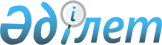 О Техническом задании на создание Интегрированной информационной системы внешней и взаимной торговли Таможенного союзаРешение Комиссии таможенного союза от 16 августа 2011 года № 771

      В соответствии со статьей 6 Соглашения о создании, функционировании и развитии интегрированной информационной системы внешней и взаимной торговли Таможенного союза Комиссия Таможенного союза решила:



      Утвердить прилагаемое Техническое задание на создание Интегрированной информационной системы внешней и взаимной торговли Таможенного союза.Члены Комиссии Таможенного союза: 

УТВЕРЖДЕНО         

Решением Комиссии      

Таможенного союза      

от 16 августа 2011 года № 771

ИНТЕГРИРОВАННАЯ ИНФОРМАЦИОННАЯ СИСТЕМА

ВНЕШНЕЙ ВЗАИМНОЙ ТОРГОВЛИ ТАМОЖЕННОГО СОЮЗА

ТЕХНИЧЕСКОЕ ЗАДАНИЕ

ШИФР: ИИСВВТЛистов 972011 г.

СОДЕРЖАНИЕ

1 ОБЩИЕ СВЕДЕНИЯ



1.1 Полное наименование системы и ее условное обозначение



1.2 Наименование Заказчика и Разработчика системы



1.3 Перечень документов, на основании которых создается система



1.4 Плановые сроки начала и окончания работы по созданию системы



1.5 Сведения об источниках и порядке финансирования работ



1.6 Порядок оформления и предъявления Заказчику результатов работ

2 НАЗНАЧЕНИЕ И ЦЕЛИ СОЗДАНИЯ СИСТЕМЫ



2.1 Назначение системы



2.2 Цели создания системы

3 ХАРАКТЕРИСТИКА ОБЪЕКТОВ АВТОМАТИЗАЦИИ



3.1 Краткие сведения об объектах автоматизации



3.2 Характеристика таможенных операций, таможенного и иных видов регулирования и контроля, осуществляемых в Таможенном союзе



3.2.1 Таможенный и иные виды контроля



3.2.1.1 Контроль на границе Республики Беларусь



3.2.1.2 Контроль на границе Республики Казахстан



3.2.1.3 Контроль на границе Российской Федерации



3.2.2 Регулирование внешнеторговой деятельности



3.2.3 Тарифное регулирование внешнеторговой деятельности



3.2.4 Нетарифное регулирование внешнеторговой деятельности



3.2.5 Техническое регулирование внешнеторговой деятельности



3.2.6 Применение специальных защитных, антидемпинговых и компенсационных мер по отношению к третьим странам



3.2.7 Регулирование взаимной торговли в Таможенном союзе



3.2.8 Таможенное декларирование и выпуск товаров



3.2.9 Прибытие товаров на таможенную территорию Таможенного союза и таможенный транзит



3.2.10 Ведение таможенной статистики внешней торговли и статистики взаимной торговли государств-членов Таможенного союза



3.2.11 Исчисление и уплата таможенных платежей



3.2.12 Взимание косвенных налогов



3.2.13 Ведение нормативно-правовой базы и мониторинг исполнения таможенного законодательства Таможенного союза



3.3 Характеристика взаимодействия национальных систем в рамках Таможенного союза



3.3.1 Общая характеристика проблемы



3.3.2 Характеристика существующего межведомственного внутригосударственного взаимодействия



3.3.3 Характеристика существующего межгосударственного взаимодействия



3.3.4 Характеристика текущего состояния интеграции национальных информационных систем таможенных и других государственных контролирующих органов



3.4 Перечень и характеристика недостатков при совершении таможенных операций и проведении таможенного и иных видов контроля в Таможенном союзе



3.5 Нормативно-правовая база Таможенного союза, регулирующая создание ИИСВВТ



4 ТРЕБОВАНИЯ К СИСТЕМЕ



4.1 Требования к системе в целом



4.2 Требования к структуре, функционированию и назначению частей Системы



4.2.1 Общие требования к узлу Комиссии Таможенного союза



4.2.2 Общие требования к государственным (национальным) интеграционным сегментам



4.2.3 Общие требования к интеграционной платформе ИИСВВТ



4.2.4 Перечень подсистем ИИСВВТ, их назначение и основные характеристики



4.2.4.1 Интеграционная платформа ИИС ВВТ



4.2.4.2 Информационный портал КТС



4.2.4.3 Функциональные подсистемы Комиссии Таможенного союза



4.2.4.3.1 Информационно-аналитическая подсистема



4.2.4.3.2 Подсистема статистики



4.2.4.3.3 Подсистема управления проектами и программами



4.2.4.3.4 Подсистема управления областями рисков



4.2.4.4 Обеспечивающие подсистемы ИИСВВТ



4.2.4.4.1 Подсистема ведения нормативно-справочной информации, реестров и регистров КТС



4.2.4.4.2 Подсистема информационной безопасности



4.2.4.4.3 Подсистема мониторинга и управления



4.2.5 Способы и средства взаимодействия между компонентами ИИСВВТ



4.2.5.1 Модели информационного обмена



4.2.5.2 Управление информационным обменом, сервисы ИИСВВТ



4.2.6 Требования к квалификации персонала



4.2.7 Показатели назначения



4.2.8 Требования к надежности



4.2.9 Требования по безопасности



4.2.10 Требования по эргономике и технической эстетике



4.2.11 Требования к транспортабельности



4.2.12 Требования к эксплуатации, техническому обслуживанию, ремонту и хранению



4.2.13 Требования к защите информации от несанкционированного доступа



4.2.14 Требования по сохранности информации



4.2.15 Требования к средствам защиты от внешних воздействий



4.2.16 Требования по патентной чистоте



4.2.17 Требования к стандартизации и унификации



4.2.18 Дополнительные требования



4.3 Требования к функциям, выполняемым Системой



4.3.1 Общие функциональные требования



4.3.2 Требования к реализации общих процессов Таможенного союза



4.3.3 Требования к подсистемам ИИСВВТ



4.3.3.1 Интеграционная платформа ИИСВВТ



4.3.3.1.1 Система обмена электронными документами



4.3.3.2 Информационный портал КТС



4.3.3.3 Функциональные подсистемы ИИСВВТ



4.3.3.3.1 Информационно-аналитическая подсистема



4.3.3.3.2 Подсистема статистики



4.3.3.3.3 Подсистема управления проектами и программами



4.3.3.3.4 Подсистема управления областями рисков



4.3.3.4 Обеспечивающие подсистемы ИИСВВТ



4.3.3.4.1 Подсистема ведения нормативно-справочной информации (НСИ), реестров и регистров КТС



4.3.3.4.2 Подсистема информационной безопасности



4.3.3.4.3 Подсистема мониторинга и управления



4.3.4 Требования к качеству реализации



4.3.5 Простота и удобство использования



4.3.6 Производительность и масштабируемость



4.3.7 Критерии отказов



4.4 Требования к видам обеспечения



4.4.1 Требования к математическому обеспечению



4.4.2 Требования к информационному обеспечению



4.4.3 Требования к лингвистическому обеспечению



4.4.4 Требования к программному обеспечению



4.4.5 Требования к техническому обеспечению



4.4.5.1 Требования к видам и размещению комплексов технических средств



4.4.5.2 Требования к сетевой инфраструктуре



4.4.5.3 Требования к инженерной инфраструктуре Центров обработки данных



4.4.6 Требования к организационному обеспечению



4.4.6.1 Требования к структуре и функциям подразделений, участвующих в функционировании системы или обеспечивающих эксплуатацию



4.4.6.2 Требования к защите от ошибочных действий персонала системы



4.4.7 Требования к нормативно-правовому обеспечению

5 СОСТАВ И СОДЕРЖАНИЕ РАБОТ ПО СОЗДАНИЮ СИСТЕМЫ

6 ПОРЯДОК КОНТРОЛЯ И ПРИЕМКИ ИИСВВТ

6.1 Виды, состав, объем и методы испытаний системы



6.2 Общие требования к приҰмке работ по стадиям



6.3 Статус приемочной комиссии

7 ТРЕБОВАНИЯ К СОСТАВУ И СОДЕРЖАНИЮ РАБОТ ПО ПОДГОТОВКЕ ОБЪЕКТОВ АВТОМАТИЗАЦИИ К ВВОДУ СИСТЕМЫ В ДЕЙСТВИЕ

8 ТРЕБОВАНИЯ К ДОКУМЕНТИРОВАНИЮ

1 Общие сведения

1.1 Полное наименование системы и ее условное обозначение

      Полное наименование системы – Интегрированная информационная система внешней и взаимной торговли Таможенного союза.



      Условное обозначение системы – ИИСВВТ.

1.2 Наименование Заказчика и Разработчика системы

      Заказчиком-координатором работ по созданию ИИСВВТ является Комиссия Таможенного союза.



      Заказчиком государственного (или - национального) интеграционного сегмента Республики Беларусь (далее по тексту – также национальный узел, национальный сегмент) является Министерство связи и информатизации Республики Беларусь.



      Заказчиком государственного (или - национального) интеграционного сегмента Республики Казахстан (далее по тексту – также национальный узел, национальный сегмент) является Министерство связи и информации Республики Казахстан.



      Заказчиком государственного (или - национального) интеграционного сегмента Российской Федерации (далее по тексту – также национальный узел, национальный сегмент) является Министерство связи и массовых коммуникаций Российской Федерации



      Заказчиком интеграционного сегмента Комиссии Таможенного союза, информационных систем и информационных ресурсов Комиссии Таможенного союза является Комиссия Таможенного союза.



      Комиссия осуществляет права и несет обязанности собственника в отношении интеграционного сегмента Комиссии, информационных систем и информационных ресурсов Комиссии.



      Секретариат Комиссии координирует работу по созданию, обеспечению функционирования и развитию Системы в соответствии с документами, утверждаемыми Комиссией. При этом Секретариат осуществляет права и несет обязанности заказчика товаров при создании составляющих ИИСВВТ в соответствии с законодательством государства пребывания секретариата, регулирующим вопросы осуществления заказов товаров для государственных нужд.



      Исполнители работ по созданию интеграционного сегмента Комиссии Таможенного союза, информационных систем и информационных ресурсов Комиссии Таможенного союза выбираются на конкурсной основе в соответствии с положениями Соглашения о создании, функционировании и развитии интегрированной информационной системы внешней и взаимной торговли Таможенного союза.



      Исполнители работ по созданию национальных интеграционных сегментов выбираются на конкурсной основе в соответствии с национальным законодательством государств-членов Таможенного союза.

1.3 Перечень документов, на основании которых создается система

      Основанием для разработки ИИСВВТ являются следующие документы:



      Решение Комиссии Таможенного союза № 61 «О разработке Комплекса мероприятий по созданию интегрированной информационной системы внешней и взаимной торговли» от 25 июня 2009 года;



      Решение Комиссии Таможенного союза № 104 «О создании интегрированной информационной системы внешней и взаимной торговли» от 21 октября 2009 года.



      Настоящее техническое задание разработано во исполнение Решения Комиссии Таможенного союза от 18 ноября 2010 года № 470 «О Концепции создания Интегрированной информационной системы внешней и взаимной торговли Таможенного союза и первоочередных мерах по ее реализации».



      При разработке ИИСВВТ рекомендуется использовать следующие нормативно-правовые, нормативно-технические документы и методические материалы:



      1) Конвенция ООН Об использовании электронных сообщений в международных договорах 2007г.;



      2) Международная конвенция об упрощении и гармонизации таможенных процедур от 18 мая 1973 г. в редакции Брюссельского Протокола от 26 июня 1999 г. (Республика Беларусь, Республика Казахстан и Российская Федерация являются ее участниками);



      3) Рамочные стандарты безопасности и облегчения мировой торговли Всемирной таможенной организации 2005 г. (Российская Федерация участник с июня 2005г.);



      4) Рекомендация № 18 ЕЭК ООН Меры по упрощению процедур международной торговле Европейской экономической комиссии ООН; 



      5) Рекомендация № 33 ЕЭК ООН Рекомендации и руководящие принципы по созданию механизма "единого окна"; 



      6) Рекомендация №34 ЕЭК ООН По стандартизации и упрощению данных в международной торговле; 



      7) Рекомендация № 35 ЕЭК ООН Выработка правовой основы системы "единого окна" в международной торговле; 



      8) Договор о создании единой таможенной территории и формировании Таможенного союза от 6 октября 2007 года; 



      9) Договор о Комиссии таможенного союза от 6 октября 2007 года;



      10) Договор о Таможенном кодексе Таможенного союза (Решение Межгосударственного Совета Евразийского экономического сообщества (высшего органа Таможенного союза) на уровне глав государств №17 от 27 ноября 2009 года); 



      11) Концепция создания интегрированной информационной системы внешней и взаимной торговли таможенного союза (Решение Межгосударственного Совета Евразийского экономического сообщества (высшего органа Таможенного союза) на уровне глав государств №22 от 27 ноября 2009 года); 



      12) Соглашение о создании, функционировании и развитии интегрированной информационной системы внешней и взаимной торговли Таможенного союза от 21 сентября.2010 года; 



      13) Соглашение о применении информационных технологий при обмене электронными документами во внешней и взаимной торговле на единой таможенной территории Таможенного союза от 21 сентября 2010 года; 



      14) СОГЛАШЕНИЕ о едином порядке экспортного контроля государств-членов Евразийского экономического сообщества от 28 октября 2003; 



      15) Соглашение о едином таможенно-тарифном регулировании от 25 января 2008 года; 



      16) Соглашение о единых мерах нетарифного регулирования в отношении третьих стран от 25 января 2008 года; 



      17) Соглашение о применении специальных защитных, антидемпинговых и компенсационных мер по отношению к третьим странам от 25 января 2008 года; 



      18) Соглашение об определении таможенной стоимости товаров, перемещаемых через таможенную границу Таможенного союза от 25 января 2008 года; 



      19) Соглашение о ведении таможенной статистики внешней и взаимной торговли товарами Таможенного союза от 25 января 2008 года; 



      20) Соглашение о порядке исчисления и уплаты таможенных платежей в государствах–участниках Таможенного союза от 12 декабря 2008 года;



      21) Соглашение о порядке введения и применения мер, затрагивающих внешнюю торговлю товарами, на единой таможенной территории в отношении третьих стран от 9 июня 2009 года; 



      22) Соглашение о правилах лицензирования в сфере внешней торговли товарами от 9 июня 2009 года; 



      23) Соглашение о проведении согласованной политики в области технического регулирования, санитарных и карантинных фитосанитарных мер Евразийского экономического сообщества от 25 января 2008 года; 



      24) Соглашение Таможенного союза по санитарным мерам от 11 декабря 2009 года; 



      25) Соглашение Таможенного союза по ветеринарно-санитарным мерам от 11 декабря 2009 года; 



      26) Соглашение Таможенного союза о карантине растений от 11 декабря 2009 года; 



      27) Cоглашение об установлении и применении в таможенном союзе порядка зачисления и распределения ввозных таможенных пошлин (иных пошлин, налогов и сборов, имеющих эквивалентное действие) от 20 мая 2010 года;



      28) Соглашение о взаимной административной помощи таможенных органов государств-членов таможенного союза от 21 мая 2010 года; 



      29) Соглашение о требованиях к обмену информацией между таможенными органами и иными государственными органами государств-членов таможенного союза от 21 мая 2010 года; 



      30) Соглашение о представлении и об обмене предварительной информацией о товарах и транспортных средствах, перемещаемых через таможенную границу таможенного союза от 21 мая 2010 года; 



      31) Соглашение об особенностях таможенного транзита товаров, перемещаемых железнодорожным транспортом по таможенной территории таможенного союза от 21 мая 2010 года; 



      32) Соглашение о некоторых вопросах предоставления обеспечения уплаты таможенных пошлин, налогов в отношении товаров, перевозимых в соответствии с процедурой таможенного транзита, особенностях взыскания таможенных пошлин, налогов и порядке перечисления взысканных сумм в отношении таких товаров от 21 мая 2010 года; 



      33) Соглашение о едином таможенном реестре объектов  интеллектуальной собственности государств - членов таможенного союза от 21 мая 2010 года;



      34) Соглашение об особенностях таможенных операций в отношении товаров, пересылаемых в международных почтовых отправлениях от 18 июня 2010 года; 



      35) Соглашение о свободных складах и таможенной процедуре свободного склада 18 июня 2010 года; 



      36) Соглашение по вопросам свободных (специальных, особых) экономических зон на таможенной территории таможенного союза и таможенной процедуры свободной таможенной зоны 18 июня 2010 года; 



      37) Соглашение о порядке перемещения физическими лицами товаров для личного пользования через таможенную границу таможенного союза и совершения таможенных операций, связанных с их выпуском 18 июня 2010 года; 



      38) Соглашение о правовой помощи и взаимодействии таможенных органов государств – членов таможенного союза по уголовным делам и делам об административных правонарушениях от 5 июля 2010 года. 



      39) Соглашение о единых принципах и правилах технического регулирования в Республике Беларусь, Республике Казахстан и Российской Федерации от 18 ноября 201 года; 



      40) ПРОТОКОЛ о порядке предоставления органу, проводящему расследования, сведений, содержащих в том числе конфиденциальную информацию, для целей расследований, предшествующих введению специальных защитных, антидемпинговых и компенсационных мер по отношению к третьим странам от 19 ноября 2010 года. 



      41) Решение Межгоссовета ЕврАзЭС (Высшего органа Таможенного Союза) от 19 ноября 2010 года №60 «О Концепции создания Интегрированной информационной системы внешней и взаимной торговли Таможенного союза и первоочередных мерах по ее реализации»; 



      42) Решение Межгоссовета ЕврАзЭС (Высшего органа Таможенного союза) на уровне глав правительств, от 19 ноября 2010 года №61 «О срочных мерах информационного взаимодействия между таможенными органами Таможенного союза»; 



      43) Решение Комиссии Таможенного союза от 18 ноября 2010 года №470 "О Концепции создания Интегрированной информационной системы внешней и взаимной торговли Таможенного союза и первоочередных мерах по ее реализации"; 



      44) Решение Комиссии Таможенного союза от 8 декабря 2010 года №495 "О Положении о Координационном совете по информационным технологиям при Комиссии Таможенного союза"; 



      45) Решение Комиссии Таможенного союза от 2 марта 2011 года №573 «Об организационных вопросах деятельности Координационного совета по информационным технологиям при Комиссии Таможенного союза; 



      46) Решение Комиссии Таможенного союза от 18 июня 2010 года №319 «О техническом регулировании в таможенном союзе»; 



      47) Решение Комиссии Таможенного союза от 20 сентября 2010 года №478 «О классификаторах, используемых для заполнения таможенных деклараций»;



      48) Решение Комиссии Таможенного союза от 28 мая 2010 года №299 «О применении санитарных мер в таможенном союзе»; 



      49) Решение Комиссии Таможенного союза от 17 августа 2010 года №341 «О вопросах применения санитарных мер в Таможенном союзе»; 



      50) Решение Комиссии Таможенного союза от 17 августа 2010 года №342 «О вопросах в сфере ветеринарного контроля (надзора) в Таможенном союзе»; 



      51) Решение Комиссии Таможенного союза от 20 мая 2010 года №261 «Об утверждении форм общих реестров лиц, осуществляющих деятельность в сфере таможенного дела, порядка их ведения и формирования»; 



      52) Решение Комиссии Таможенного союза от 2 марта 2010 года №578 «О Технических условиях предоставления данных, содержащихся в реестрах таможенных представителей, таможенных перевозчиков, владельцев складов временного хранения, владельцев таможенных складов»; 



      53) Решение Комиссии Таможенного союза от 18 июня 2010 года №297 «О документах, регулирующих порядок формирования и ведения Сборника принятых предварительных решений таможенных органов государств – членов таможенного союза по классификации товаров на официальном сайте Комиссии таможенного союза»; 



      54) Решение Комиссии Таможенного союза от 7 апреля 2011 года №616 «О предложении российской Стороны по созданию интеграционного сегмента Комиссии Таможенного союза Интегрированной информационной системы внешней и взаимной торговли Таможенного союза». 



      55) Действующие Межгосударственные стандарты (ГОСТ), включая ГОСТ 34 (ГОСТ 34.602-89, ГОСТ 32.601-90). Перечень ГОСТ, обязательных к применению или рекомендуемых при создании, модернизации и эксплуатации ИИСВВТ, формируется на этапе эскизного проектирования и уточняется на этапе технического проектирования; 



      56) Соглашение о создании информационной системы Евразийского экономического сообщества в области технического регулирования, санитарных и фитосанитарных мер от 12 декабря 2008 года. 



      57) Решение Комиссии Таможенного союза от 18 июня 2010 года № 317 «О применении ветеринарно-санитарных мер в таможенном союзе»



      58) Решение Комиссии Таможенного союза от 18 июня 2010 года № 318 «Об обеспечении карантина растений в таможенном союзе».



      Данный перечень может уточняться и дополняться по согласованию с Заказчиком-координатором работ по созданию ИИСВВТ и с заказчиками государственных (национальных) интеграционных сегментов государств-членов Таможенного союза.

1.4 Плановые сроки начала и окончания работы

по созданию системы

      Начало работ по созданию ИИСВВТ: 2011 год.



      Окончание работ по созданию ИИСВВТ: 2013 год.



      К концу 2013 года должны быть созданы и запущены в эксплуатационный режим все предусмотренные настоящим ТЗ компоненты ИИСВВТ, в то же время необходимо учитывать, что процесс углубления экономической интеграции в рамках ЕврАзЭС, совершенствование нормативно-правовой базы Таможенного союза, расширение состава Таможенного союза будут неизбежно требовать внесения изменений в информационные потоки, поддерживаемые ИИСВВТ, состав и структуру централизованных информационных ресурсов и сервисов, в перечень функций и процессов, проведение которых делегировано Комиссии Таможенного союза. Поддержка технологии адаптации ИИСВВТ к вышеупомянутым процессам является одним из базовых требований к системе.

1.5 Сведения об источниках и порядке финансирования работ

      Источники финансирования и его порядок будут определяться в рамках выделяемых в 2011-2012 годах Правительством Российской Федерации бюджетных ассигнований применительно к положениям Решения Комиссии Таможенного союза от 7 апреля 2011 № 616 года «О предложении российской Стороны по созданию интеграционного сегмента Комиссии Таможенного союза Интегрированной информационной системы внешней и взаимной торговли Таможенного союза».



      Финансирование работ по созданию, развитию и функционированию государственных информационных ресурсов и информационных систем органов государств-членов Таможенного союза, регулирующих внешнюю и взаимную торговлю, и государственных интеграционных сегментов государств-членов Таможенного союза осуществляется из бюджетов государств-членов Таможенного союза.

1.6 Порядок оформления и предъявления Заказчику

результатов работ

      Порядок оформления и предъявления результатов работ Заказчику по созданию ИИСВВТ должен соответствовать требованиям настоящего ТЗ, документов, утверждаемых Комиссией Таможенного союза, а также условиям контрактов на выполнение работ.

2 Назначение и цели создания системы

2.1 Назначение системы

      ИИСВВТ предназначена для организации совместной работы

совокупности территориально распределенных государственных информационных ресурсов и информационных систем государственных органов, регулирующих внешнюю и взаимную торговлю государств-членов Таможенного союза, информационных систем и информационных ресурсов Комиссии Таможенного союза, объединенных с национальными интеграционными сегментами государств-членов Таможенного союза и интеграционным сегментом Комиссии Таможенного союза.



      Параллельно в ходе разработки и внедрения ИИСВВТ должны быть активизированы и скоординированы процессы совершенствования национальных информационных систем органов, осуществляющих государственный контроль на границах.

2.2 Цели создания системы

      Основными целями создания ИИСВВТ являются:



      - обеспечение качественной информационно-аналитической поддержки выполнения функций Таможенного союза за счет внедрения единых стандартов электронного обслуживания, снижения временных, организационных и финансовых издержек при получении требуемой информации и оказании услуг; 



      - обеспечение эффективного регулирования внешней и взаимной торговли на таможенной территории Таможенного союза; 



      - оптимизация таможенного, налогового, транспортного, ветеринарного, карантинного фитосанитарного, санитарно -карантинного контроля на таможенной границе Таможенного союза; 



      - снижение административных барьеров и бремени избыточного регулирования для хозяйствующих субъектов; 



      - обеспечение информационного взаимодействия и повышение качества информационных и административно-управленческих процессов; 



      - обеспечение оперативности и полноты контроля результативности деятельности органов Таможенного союза; 



      - повышение эффективности бюджетных расходов на деятельность органов Таможенного союза; 



      - создание информационно-технологических возможностей для ускорения процессов экономической интеграции государств-членов Таможенного союза; 



      - создание благоприятных условий для деятельности субъектов  хозяйствования государств-членов Таможенного союза.



      Указанные цели должны достигаться за счет решения следующих задач:



      - развития нормативной базы Таможенного союза и приведение в соответствии с ней национальных законодательств государств-членов Таможенного союза; 



      - активизации и поддержки процессов гармонизации и упрощения процессов и процедур внешней и взаимной торговли в интересах участников внешнеэкономической деятельности; 



      - формирования интегрированной и масштабируемой информационной структуры обмена данными и электронными документами на таможенной территории Таможенного союза; 



      - создания централизованных информационных ресурсов Таможенного союза; 



      -создания и ведения единой системы нормативно-справочной информации внешней и взаимной торговли Таможенного союза; 



      - информационного обеспечения общих процессов Таможенного союза, в том числе: организации информационного взаимодействия органов государств-членов для обеспечения полноты собираемости таможенных платежей, налогов и сборов; информационного обеспечения контроля международного таможенного транзита; обеспечения возможности реализации механизмов предварительного информирования и электронного декларирования; 



      - обеспечения органов, осуществляющих государственный контроль, информацией, необходимой и достаточной для осуществления всех видов государственного контроля при перемещении товаров через таможенную границу Таможенного союза; 



      - обеспечения идентификации пользователей и разграничения доступа к информации. 

3 Характеристика объектов автоматизации1

3.1 Краткие сведения об объектах автоматизации

      Объектами автоматизации ИИСВВТ являются:



      - Секретариат Комиссии Таможенного союза; 



      - Центры обработки данных государственных интеграционных сегментов государств-членов Таможенного союза; 



      - органы государств-членов Таможенного союза, регулирующие внешнюю и взаимную торговлю. 



      Предметом автоматизации являются процессы, связанные с регулированием Комиссией Таможенного союза внешней и взаимной торговли Таможенного союза и осуществлением контролирующими органами государств-членов Таможенного союза пограничного, таможенного, ветеринарного, карантинного фитосанитарного, транспортного и других видов государственного контроля перемещения товаров и транспортных средств через таможенную границу Таможенного союза.



      В Таможенный союз, в соответствии с Договором от 6 октября 2007 года, вошли: Республика Беларусь, Республика Казахстан и Российская Федерация. Одной из задач ЕврАзЭС является расширение Таможенного союза за счет присоединения к нему других государств-членов ЕврАзЭС.



      Высшим органом Таможенного союза является Межгосударственный Совет ЕврАзЭС.



      Договором от 6 октября 2007 года стороны Таможенного союза учредили Комиссию Таможенного союза – единый постоянно действующий регулирующий орган Таможенного союза.



      Контролирующими органами государств-членов Таможенного союза, осуществляющими непосредственные функции контроля на таможенной границе Таможенного союза, являются государственные органы исполнительной власти государств-членов Таможенного союза, непосредственно осуществляющие государственный контроль на таможенной границе Таможенного союза, выдачу и согласование, в необходимых случаях, разрешительных документов, а также иные функции, относящиеся к осуществлению соответствующих видов контроля, согласно норм законодательства Таможенного союза и законодательства государств-членов Таможенного союза.



      Процедуры контроля и состав предъявляемых документов при перемещении товаров, транспортных средств и физических лиц через таможенную границу Таможенного союза определяются нормами законодательства Таможенного союза и законодательства государств-членов Таможенного союза применительно к видам транспорта – автомобильного, железнодорожного, морского или авиационного.



      Регулирование Комиссией Таможенного союза внешней и взаимной торговли Таможенного союза и осуществление, с применением компонентов ИИСВВТ, контролирующими органами государств-членов Таможенного союза соответствующих видов государственного контроля за перемещением товаров и транспортных средств через таможенную границу Таможенного союза должно быть обеспечено посредством автоматизации процессов:



      - ведения единой системы нормативно-справочной информации внешней и взаимной торговли Таможенного союза; 



      - функционирования интегрированной информационной структуры межгосударственного обмена данными и электронными документами на таможенной территории Таможенного союза; 



      - функционирования общих для государств-членов Таможенного союза интегрирующих элементов и пополняемых централизованных информационных ресурсов; 



      - общих процессов Таможенного союза; 



      - информационного взаимодействия органов, осуществляющих государственный контроль (пограничный, фито - санитарный, ветеринарный, санитарно-карантинный, таможенный, транспортный, экспортный и другие) на таможенной границе и таможенной территории Таможенного союза; 



      - информационного взаимодействия контролирующих органов в соответствии с положениями межгосударственных и межведомственных соглашений государств-членов Таможенного союза; 



      - обеспечения контролирующих органов информацией, необходимой и достаточной для осуществления всех видов государственного контроля за перемещением товаров и транспортных средств через таможенную границу Таможенного союза; 



      - персональной идентификации и разграничения доступа к информации, в соответствии с нормами законодательства Таможенного союза; 



      - обеспечения свободного доступа к нормативным правовым актам государств-членов Таможенного союза в области внешней и взаимной торговли. 



____________________________



1 Характеристики объектов автоматизации приведена обобщенно с учетом детализации в Технико-экономическом обосновании создания ИИСВВТ (Решение Комиссии Таможенного союза от 18 ноября 2010 года № 470,

3.2 Характеристика таможенных операций, таможенного и иных

видов регулирования и контроля, осуществляемых

в Таможенном союзе

      В соответствии с Таможенным кодексом Таможенного союза таможенные операции – действия, совершаемые лицами и таможенными органами в целях обеспечения соблюдения таможенного законодательства Таможенного союза.



      Таможенное регулирование в Таможенном союзе в рамках Евразийского экономического сообщества – правовое регулирование отношений, связанных с перемещением товаров через таможенную границу Таможенного союза, их перевозкой по единой таможенной территории Таможенного союза под таможенным контролем, временным хранением, таможенным декларированием, выпуском и использованием в соответствии с таможенными процедурами, проведением таможенного контроля.

3.2.1 Таможенный и иные виды контроля

      Таможенный контроль – совокупность мер, осуществляемых таможенными органами, в том числе с использованием системы управления рисками, в целях обеспечения соблюдения таможенного законодательства Таможенного союза и законодательства государств-членов Таможенного союза.



      Таможенный контроль проводится должностными лицами таможенных органов в отношении:



      - товаров, в том числе транспортных средств, перемещаемых через таможенную границу Таможенного союза и (или) подлежащих декларированию в соответствии с Таможенным кодексом Таможенного союза; 



      - таможенной декларации, документов и сведений о товарах, предоставление которых предусмотрено в соответствии с таможенным законодательством Таможенного союза; 



      - деятельности лиц, связанной с перемещением товаров через таможенную границу Таможенного союза, оказанием услуг в сфере таможенного дела, а также осуществляемой в рамках отдельных таможенных процедур; 



      - лиц, пересекающих таможенную границу Таможенного союза. 



      Декларанты, лица, осуществляющие деятельность в сфере таможенного дела и иные заинтересованные лица обязаны представлять таможенным органам документы и сведения, необходимые для проведения таможенного контроля, в устной, письменной и (или) электронной формах.



      Таможенные органы ведут учет товаров, находящихся под таможенным контролем, и совершаемых с ними таможенных операций, в том числе с использованием информационных систем и технологий.



      При проведении таможенного контроля, таможенные органы исходят из принципа выборочности и ограничиваются только теми формами таможенного контроля, которые достаточны для обеспечения соблюдения таможенного законодательства Таможенного союза и законодательства государств-членов Таможенного союза, исполнение которых возложено на таможенные органы.



      При выборе объектов и форм таможенного контроля используется система управления рисками.



      Таможенные органы применяют систему управления рисками для определения товаров, транспортных средств международной перевозки, документов и лиц, подлежащих таможенному контролю, форм таможенного контроля, применяемых к таким товарам, транспортным средствам международной перевозки, документам и лицам, а также степени проведения таможенного контроля.



      Таможенные органы осуществляют обмен информацией в целях обеспечения соблюдения таможенного законодательства Таможенного союза и законодательства государств - членов Таможенного союза, в том числе в части таможенного контроля в отношении товаров, перевозимых под таможенным контролем, и транспортных средств международной перевозки, временно ввозимых на таможенную территорию Таможенного союза, а также в части подтверждения вывоза товаров с таможенной территории Таможенного союза.



      Обмен информацией между таможенными органами производится в соответствии с международными договорами государств - членов Таможенного союза, в том числе с использованием информационных систем и информационных технологий.



      Таможенные органы в пределах своей компетенции осуществляют иные виды контроля, в том числе экспортный, валютный и радиационный, в соответствии с законодательством государств-членов Таможенного союза.



      В рамках Таможенного союза таможенный и иные виды контроля, в отношении перемещаемых через таможенную границу Таможенного союза товаров, осуществляются на таможенной границе Таможенного союза.



      В целях ускорения процедур государственного контроля при перемещении товаров через таможенную границу Таможенного союза досмотр может проводиться с участием всех государственных органов, осуществляющих контроль на таможенной границе Таможенного союза.

3.2.1.1 Контроль на границе Республики Беларусь

      В соответствии с законом Республики Беларусь «О Государственной границе Республики Беларусь» от 21 июля 2008 г. № 419-З пропуск через государственную границу Республики Беларусь физических лиц, транспортных средств и товаров производится в установленных пунктах пропуска.



      Пропуск через Государственную границу физических лиц, транспортных средств и товаров включает в себя осуществление пограничного и таможенного контроля (в пунктах упрощенного пропуска – пограничного контроля), а при необходимости – санитарно-карантинного, ветеринарного, карантинного фитосанитарного, автомобильного и иных видов контроля (Инструкциея о порядке пропуска через Государственную границу Республики Беларусь лиц, транспортных средств и товаров в пунктах пропуска (утверждена Постановлением Государственного таможенного комитета Республики Беларусь и Государственного пограничного комитета Республики Беларусь от 14 декабря 2004 г. №91/13).



      Для обеспечения контроля за соблюдением лицами установленных правил пересечения Государственной границы Республики Беларусь, перемещения через нее транспортных средств и товаров, на территории пункта пропуска располагаются подразделения пограничного контроля и подразделения таможни.



      Размещение и деятельность в пунктах пропуска иных контрольных органов, организаций и учреждений осуществляются в соответствии с действующим законодательством Республики Беларусь и решениями Правительства Республики Беларусь.



      Учет лиц, транспортных средств и товаров должностными лицами органов таможни и органов пограничной службы может осуществляться с использованием интегрированной автоматизированной системы пункта пропуска, объединяющей автоматизированные системы таможенных органов, органов пограничной службы и иных контрольных органов.

3.2.1.2 Контроль на границе Республики Казахстан

      В соответствии с Законом Республики Казахстан «О государственной границе Республики Казахстан» в пунктах пропуска на таможенной границе Республики Казахстан государственный контроль осуществляется пятью контролирующими службами:



      - пограничная служба КНБ РК; 



      - санитарно-эпидемиологическая служба МЗ РК; 



      - ветеринарно-фитосанитарная служба МСХ РК; 



      - органы транспортного контроля МТК РК; 



      - таможенные органы РК. 



      При ввозе подконтрольных товаров и подкарантинной продукции, подлежащих ветеринарно – санитарному и карантинному фитосанитарному контролю (надзору) на таможенной границе Таможенного союза и на таможенной территории Таможенного союза координация действий (организация работы) органов транспортного контроля, органов ветеринарно-фитосанитарного контроля и санитарно-эпидемиологического надзора, за исключением подразделений пограничной службы, в пунктах пропуска возлагается на таможенный орган, расположенный в пункте пропуска. Документом, подтверждающим прохождение контроля в пункте пропуска, является талон прохождения государственного контроля, заполненный должностными лицами органов контроля после проведения ими соответствующих процедур установленных законом Республики Казахстан.



      Ветеринарно–санитарный инспектор поста проверяет наличие разрешения Главного государственного ветеринарно – санитарного инспектора Республики Казахстан (или его заместителя) на ввоз, ветеринарных сертификатов, наличие предприятия экспортера в Реестре организаций и лиц, осуществляющих производство, переработку и (или) хранение подконтрольных товаров, ввозимых на таможенную территорию таможенного союза, соответствия наименования, веса, упаковки и количества груза представленным документам, включая соблюдение условий перевозки.



      Инспектор по карантину растений поста проводит:



      1) документарную проверку (наличие фитосанитарных сертификатов,



соответствия наименования, веса, упаковки и количества груза представленным документам);



      2) осмотр транспортных средств;



      3) осмотр или досмотр подкарантинной продукции – в отношении



подкарантинной продукции высокого фитосанитарного риска, выборочно, с учетом системы управления фитосанитарным риском;



      4) досмотр подкарантинной продукции – после проведения



обеззараживания подкарантинной продукции, если решение об обеззараживании подкарантинной продукции было принято должностным лицом уполномоченного органа по результатам ее осмотра или досмотра».

3.2.1.3 Контроль на границе Российской Федерации

      В соответствии со статьей 11 Закона Российской Федерации "О Государственной границе Российской Федерации" постановлением Правительства Российской Федерации №94 от 26.02.2008 установлены следующие виды контроля лиц, транспортных средств, грузов, товаров и животных в пунктах пропуска через государственную границу Российской Федерации:



      - пограничный контроль; 



      - таможенный контроль; 



      - ветеринарный контроль; 



      - карантинный фитосанитарный контроль; 



      - транспортный контроль; 



      - контроль за исполнением владельцами транспортных средств установленной федеральным законом обязанности по страхованию своей гражданской ответственности. 



      При осуществлении контроля в пункте пропуска на границе РФ применяется принцип «одного окна». Согласно этому принципу, перевозчик (или лицо, действующее от его имени), одновременно с документами, представляемыми в соответствии с таможенным законодательством РФ при прибытии товаров и транспортных средств на таможенную территорию РФ, представляет должностному лицу таможенного органа документы, необходимые для осуществления иных видов контроля, в порядке и случаях, которые определены Правительством Российской Федерации.



      Обмен данными между таможенными органами и соответствующими государственными контрольными органами РФ производится, в том числе путем информационного взаимодействия с использованием электронных средств обработки и передачи данных.



      В Российской Федерации принят Федеральный закон от 28.12.2010 № 394-ФЗ «О внесении изменений в отдельные законодательные акты Российской Федерации в связи с передачей полномочий по осуществлению отдельных видов государственного контроля таможенным органам Российской Федерации», в соответствии с которым на таможенные органы возложено осуществление мероприятий по транспортному контролю, а при ввозе товаров и транспортных средств международной перевозки – по документальному санитарно-карантинному, карантинному фитосанитарному и ветеринарному контролю.

3.2.2 Регулирование внешнеторговой деятельности

      В соответствии с Таможенном кодексом Таможенного союза, таможенное регулирование в Таможенном союзе в рамках Евразийского экономического сообщества – правовое регулирование отношений, связанных с перемещением товаров через таможенную границу Таможенного союза, их перевозкой по единой таможенной территории Таможенного союза под таможенным контролем, временным хранением, таможенным декларированием, выпуском и использованием в соответствии с таможенными процедурами, проведением таможенного контроля, уплатой таможенных платежей.



      В соответствии с Договором от 6 октября 2007 года Комиссия Таможенного союза – единый постоянно действующий регулирующий орган Таможенного союза.



      На территории Таможенного союза применяется единый порядок совершения таможенных операций, применения таможенных процедур, осуществления таможенного и иных видов контроля товаров и транспортных средств.

3.2.3 Тарифное регулирование внешнеторговой деятельности

      Тарифное регулирование внешнеторговой деятельности осуществляется в соответствии с Таможенным кодексом Таможенного союза и с Соглашением о едином таможенно-тарифном регулировании от 25 января 2008 года.



      На таможенной территории Таможенного союза применяется Единый таможенный тариф.

Комиссия Таможенного союза в рамках таможенно-тарифного регулирования:

осуществляет ведение единой ТН ВЭД; 

устанавливает ставки ввозных таможенных пошлин (включая сезонные); 

вводит тарифные квоты и устанавливает порядок их распределения; 

определяет единую систему тарифных преференций, включая: 

перечень развивающихся стран-пользователей единой системы преференций Таможенного союза; 

перечень наименее развитых стран-пользователей единой системы преференций Таможенного союза; 

перечень товаров, происходящих из развивающихся стран и наименее развитых стран, в отношении которых при ввозе на единую таможенную территорию Таможенного союза предоставляются единые тарифные преференции; 

устанавливает порядок применения тарифных льгот. 

3.2.4 Нетарифное регулирование внешнеторговой деятельности

      В соответствии с Таможенным кодексом Таможенного союза (Статья 4), меры нетарифного регулирования – комплекс мер регулирования внешней торговли товарами, осуществляемых путем введения количественных и иных запретов и ограничений экономического характера, которые установлены международными договорами государств-членов Таможенного союза, решениями Комиссии Таможенного союза и нормативными правовыми актами государств-членов Таможенного союза, изданными в соответствии с международными договорами государств-членов Таможенного союза.



      В соответствии с Соглашением о единых мерах нетарифного регулирования в отношении третьих стран от 25 января 2008 года в отношении торговли с третьими странами на единой таможенной территории Таможенного союза применяются единые меры нетарифного регулирования.



      В отдельных случаях на экспорт и импорт товаров в ходе осуществления торговли с третьими странами могут устанавливаться:



      - запреты и временные ограничения экспорта товаров для предотвращения либо уменьшения критического недостатка на внутреннем рынке продовольственных или иных товаров, которые являются существенно важными для внутреннего рынка; 



      - ограничения импорта сельскохозяйственных товаров или водных биологических ресурсов, ввозимых в любом виде, если необходимо: 



      - сократить производство или продажу аналогичного отечественного товара; 



      - сократить производство или продажу отечественного товара, который может быть непосредственно заменен импортным товаром, в случае если не имеется значительного производства аналогичного отечественного товара; 



      - снять с рынка временный излишек аналогичного отечественного товара путем предоставления этого излишка некоторым группам потребителей бесплатно или по ценам ниже рыночных; 



      - снять с рынка временный излишек отечественного товара, который может быть непосредственно заменен импортным товаром, если не имеется значительного производства аналогичного отечественного товара, путем предоставления этого излишка некоторым группам потребителей бесплатно или по ценам ниже рыночных; 



      - ограничить производство продуктов животного происхождения, производство которых полностью или в основном зависит от импортируемого товара, если производство аналогичного отечественного товара является незначительным. 



      Решения о применении мер нетарифного регулирования в отношении ввоза товаров на единую таможенную территорию и (или) вывоза их с этой территории принимаются Комиссией Таможенного союза.

3.2.5 Техническое регулирование внешнеторговой деятельности

      В соответствии с Соглашением о проведении согласованной политики в области технического регулирования, санитарных и фитосанитарных мер Евразийского экономического сообщества от 25 января 2008 года Стороны проводят согласованную политику в области технического регулирования, санитарных и фитосанитарных мер посредством:



      - принятия мер, необходимых для гармонизации законодательства



государств Сторон;



      - разработки и принятия технических регламентов ЕврАзЭС, устанавливающих обязательные для применения и исполнения требования к объектам технического регулирования; 



      - обеспечения единства обязательных требований к объекту технического регулирования на территории своего государства; 



      - принятия единых правил проведения работ по техническому регулированию, разработке санитарных и фитосанитарных мер для обеспечения необходимого уровня санитарной, ветеринарной фитосанитарной безопасности территории государств Сторон; 



      - гармонизации стандартов; 



      - применения единых форм и правил оценки соответствия;



      - гармонизации процедур оценки соответствия; 



      - разработки и применения сопоставимых методов испытаний (контроля и измерений) при оценке (подтверждении) соответствия продукции или связанных с требованиями к продукции процессов производства, монтажа, наладки, эксплуатации (использования), хранения, перевозки (транспортирования), реализации и утилизации; 



      - аккредитации и (или) назначения органов по сертификации (подтверждению соответствия) и аккредитации испытательных лабораторий (центров), участвующих в процессе обязательного подтверждения соответствия; 



      - принятия мер, по фактам нарушения требований технических регламентов, а также санитарных и фитосанитарных требований, выявленных на территориях государств Сторон, в том числе в результате осуществления государственного контроля (надзора). 



      Координацию деятельности в области технического регулирования, санитарных и фитосанитарных мер осуществляет Координационный совет по техническому регулированию, применению санитарных, ветеринарных и фитосанитарных мер, в соответствии с международными договорами государств Сторон.

3.2.6 Применение специальных защитных, антидемпинговых и компенсационных мер по отношению к третьим странам

      В соответствии с Соглашением о применении специальных защитных, антидемпинговых, и компенсационных мер по отношению к третьим странам от 25 января 2008 года, в случае, если установлено, что импорт товара на единую таможенную территорию Таможенного союза осуществляется в таких возросших количествах и на таких условиях, что это причиняет серьезный ущерб отрасли экономики государств Сторон или создает угрозу причинения такого ущерба, к товару может быть применена специальная защитная мера. Специальная защитная мера применяется по решению Комиссии Таможенного союза в размере и в течение срока, которые необходимы для устранения серьезного ущерба отрасли экономики государств Сторон или угрозы причинения такого ущерба, а также для облегчения процесса адаптации отрасли экономики государств-членов Таможенного союза к меняющимся экономическим условиям.



      Специальные защитные, антидемпинговые и компенсационные меры могут быть применены к товару в виде временного введения пошлины, ограничения на импорт или принятия ценовых обязательств в отношении товара.

3.2.7 Регулирование взаимной торговли в Таможенном союзе

      Взаимная торговля в рамках Таможенного союза осуществляется на основании Договора о создании единой таможенной территории и формировании Таможенного союза от 6 октября 2007 года и Таможенного кодекса Таможенного союза. В рамках Таможенного союза создается и обеспечивается функционирование единой таможенной территории Таможенного союза, что обеспечивает беспрепятственное перемещение товаров по территории Таможенного союза, ввезенных из третьих стран на таможенную территорию Таможенного союза и помещенных под таможенную процедуру выпуска для внутреннего потребления.



      С момента создания единой таможенной территории Таможенного союза, государства-члены Таможенного союза не применяют во взаимной торговле таможенные пошлины, количественные ограничения и эквивалентные им меры.

3.2.8 Таможенное декларирование и выпуск товаров

      В соответствии с Таможенным кодексом Таможенного союза, товары, перемещаемые через таможенную границу, подлежат таможенному декларированию в порядке и на условиях, определенных таможенным законодательством Таможенного союза.



      Выпуск товаров осуществляется таможенными органами Таможенного союза. Порядок и технология совершения таможенных операций, связанных с помещением товаров под таможенную процедуру, устанавливаются в зависимости от вида товаров, перемещаемых через таможенную границу, вида транспорта, используемого для такого перемещения (автомобильный, воздушный, железнодорожный, морской, речной и другие), а также категории лиц, перемещающих товары.



      Выпуск товаров осуществляется на основании предоставляемых таможенным органам сведений и документов. Документы, необходимые для декларирования и выпуска товаров, могут быть предоставлены в виде электронных документов.

3.2.9 Прибытие товаров на таможенную территорию Таможенного союза и



таможенный транзит

      Прибытие товаров на таможенную территорию Таможенного союза осуществляется в местах перемещения товаров через таможенную границу (далее – места прибытия) и во время работы таможенных органов в этих местах.



      Перечень мест прибытия направляется таможенными органами в Комиссию Таможенного союза для опубликования.



      Перевозчик обязан уведомить таможенный орган о прибытии груза на таможенную территорию Таможенного союза путем представления документов и сведений, предусмотренных статьей 159 Таможенного кодекса Таможенного союза, в зависимости от вида транспорта, на котором осуществляется перевозка товаров.



      Перевозчик вправе представить документы в виде электронных документов.



      Перевозчик, таможенный представитель либо иное заинтересованное лицо вправе представить таможенному органу предварительную информацию о товарах до их фактического прибытия на таможенную территорию Таможенного союза. В случаях, предусмотренных законодательством и (или) международными договорами государств-членов Таможенного союза, перевозчик обязан представить предварительную информацию о товарах.



      В соответствии с Таможенным кодексом Таможенного союза, таможенный транзит – таможенная процедура, в соответствии с которой товары перевозятся под таможенным контролем по таможенной территории Таможенного союза, в том числе через территорию государства, не являющегося членом Таможенного союза, от таможенного органа отправления до таможенного органа назначения без уплаты таможенных пошлин, налогов, с применением запретов и ограничений, за исключением мер нетарифного и технического регулирования.



      К мерам обеспечения соблюдения таможенного транзита относятся:



      - обеспечение уплаты таможенных пошлин, налогов в отношении товаров; 



      - таможенное сопровождение; 



      - установление маршрута перевозки товаров. 



      Маршруты определяются таможенным органом отправления на основании сведений, указанных в транспортных (перевозочных) документах.



      В настоящее время на всей территории Российской Федерации эксплуатируется автоматизированная система контроля таможенного транзита (АС КТТ-2).



      АС КТТ-2 осуществляет контроль перемещения товаров по таможенной территории Таможенного союза в соответствии с таможенной процедурой таможенного транзита. Использование АС КТТ-2 создает условия для взаимодействия с Новой Компьютеризированной Транзитной Системой (NCTS), используемой странами-членами ЕС при оформлении транзита товаров в соответствии с Конвенцией ЕС и ЕАСТ о процедуре общего транзита.



      Автоматизированная система таможенного оформления и таможенного контроля в пограничных пунктах пропуска в таможенных органах Российской Федерации (АС «ПП»). АС «ПП» автоматизирует процессы регистрации прибытия товаров и транспортных средств на таможенную территорию Российской Федерации и регистрации убытия товаров и транспортных средств за пределы Российской Федерации.



      В настоящее время ФТС России совместно с Ространснадзором, Роспотребнадзором и Россельхознадзором прорабатывают организационно-технические вопросы передачи в ФТС России от этих ведомств соответствующих программно-технических комплексов и организации их эксплуатации должностными лицами таможенных органов для осуществления ими транспортного, ветеринарного, санитарно-карантинного и карантинного фитосанитарного контроля в пунктах пропуска.

3.2.10 Ведение таможенной статистики внешней торговли и статистики



взаимной торговли государств-членов Таможенного союза

      В соответствии с Соглашением о ведении таможенной статистики внешней торговли и статистики взаимной торговли товарами Таможенного союза от 25 января 2008 года уполномоченные органы государств-членов Таможенного союза самостоятельно осуществляют ведение статистики внешней торговли и статистики взаимной торговли в соответствии с методологией, разрабатываемой Комиссией Таможенного союза.



      Исходными данными при формировании таможенной статистики внешней торговли являются сведения, содержащиеся в документах, представляемых уполномоченным органам при декларировании товаров.



      Исходными данными при формировании статистики взаимной торговли являются сведения, содержащиеся в документах, представляемых участниками внешнеторговой деятельности в уполномоченные органы государств-членов Таможенного союза при взаимной торговле.



      Комиссия Таможенного союза обеспечивает:



      - получение данных статистики внешней торговли и статистики взаимной торговли от органов государств-членов Таможенного союза, уполномоченных за предоставление данных;



      - формирование данных статистики внешней торговли и статистики взаимной торговли; 



      - предоставление органам Таможенного союза данных статистики внешней торговли и статистики взаимной торговли; 



      - предоставление государствам-членам Таможенного союза данных статистики внешней торговли и статистики взаимной торговли; 



      - ведение статистики внешней и взаимной торговли. 

3.2.11 Исчисление и уплата таможенных платежей

      Товары, перемещаемые через таможенную границу Таможенного союза, подлежат обложению таможенными пошлинами и налогами в случаях, установленных таможенным законодательством Таможенного союза.



      Порядок исчисления и уплаты таможенных платежей в отношении товаров, ввозимых на единую таможенную территорию Таможенного союза и вывозимых с этой территории, определяется в соответствии с Таможенным кодексом Таможенного союза и с Соглашением о порядке исчисления и уплаты таможенных платежей в государствах–участниках Таможенного союза от 12 декабря 2008 года.

3.2.12 Взимание косвенных налогов

      В соответствии с Соглашением о принципах взимания косвенных налогов при экспорте и/или импорте товаров, выполнении работ, оказании услуг в Таможенном союзе от 25 января 2008 года и Протоколом от 11 декабря 2009 года о внесении изменений в соглашение о принципах взимания косвенных налогов при экспорте и импорте товаров, выполнении работ, оказании услуг в таможенном союзе от 25 января 2008 года, осуществляется взимание косвенных налогов.



      Косвенные налоги взимаются налоговыми органами государства-импортера, за исключением:



      - товаров, ввозимых на территорию одного государства-участника



Таможенного союза с территории другого государства-участника Таможенного союза для переработки, с последующим вывозом продуктов переработки с территории другого государства-участника Таможенного союза;



      - товаров, перемещаемых транзитом;



      - товаров, которые в соответствии с таможенным законодательством Таможенного союза, не подлежат налогообложению при ввозе на его территорию.



      В процессе взимания косвенных налогов осуществляется обмен информацией между налоговыми органами государств-членов Таможенного союза, включающий перечень сведений, необходимых для обеспечения полноты сбора косвенных налогов.

3.2.13 Ведение нормативно-правовой базы и мониторинг исполнения



таможенного законодательства Таможенного союза

      Комиссия Таможенного союза осуществляет ведение и актуализацию нормативно-правовой базы Таможенного союза. Комиссия Таможенного союза обеспечивает совместную подготовку и согласование нормативно-правовых документов государствами-членами Таможенного союза.



      Решения Комиссии Таможенного союза, имеющие обязательный характер, вступают в силу не ранее, чем через месяц со дня их официального опубликования.



      Официальным источником опубликования решений органов Таможенного союза является официальный сайт Комиссии Таможенного союза www.tsouz.ru.



      Комиссия Таможенного союза координирует работу по унификации и сближению внешнеторгового, таможенного, валютно-финансового, налогового и другого законодательства государств-членов Таможенного союза, затрагивающего внешнеторговую деятельность Таможенного союза.

3.3 Характеристика взаимодействия национальных систем в рамках



Таможенного союза

3.3.1 Общая характеристика проблемы

      Децентрализованные и не интегрированные национальные таможенные ИТ системы, разработанные на различных технологиях, принципах и приоритетах, весьма сложно сочетать и интегрировать. Эти системы и соответствующая инфраструктура создавались без учета перспектив ускоренной торгово-экономической интеграции в рамках ТС. Многие операции при регулировании процессов внешней и взаимной торговли осуществляются вручную, процедуры непрозрачны.



      Например, для создания системы управления областями рисков на уровне Комиссии Таможенного союза, необходимо, чтобы на национальном уровне аналогичные системы существовали. Только в этом случае встает вопрос о сопоставимости описаний инцидентов, единообразии описания областей рисков, использовании механизмов обучения системы распознаванию рисковых ситуаций и т.д. Поэтому вопрос об интеграции применительно к каждой группе процессов контроля внешней и взаимной торговле требует самостоятельного исследования в рамках проекта ИИСВВТ.



      Процесс создания ИИСВВТ должен способствовать параллельному совершенствованию информационных систем государственных органов, осуществляющих контроль на границах стран-членов ТС, созданию интеграционных сегментов на национальном уровне, упрощению документального оформления товарных партий и т.п.



      Интегрированная система поддержки процессов регулирования внешней и взаимной торговли предполагает, что на национальном уровне обеспечиваются все требования Таможенного союза. Ключевые для функционирования ТС проблемы возникают именно в обеспечении единообразия управления рисками, реализации единых подходов к процедурам таможенного контроля на пунктах пропуска, управлении таможенным транзитом, взаимодействии с внешними по отношению к Таможенному союзу контрагентами, внедрении принципов «Единого окна» при обмене документами и сообщениями и т.п., т.е. именно в той части, где участник ВЭД взаимодействует с контролирующими органами и где эти органы разных стран-членов ТС взаимодействуют между собой.



      Поэтому, важнейшей задачей проекта создания ИИСВВТ является формулирование требований к выбору варианта решения проблем интегрируемости на уровне компонентов национальных систем. В частности, по результатам анализа соответствия национальных систем требованиям ИИСВВТ, возможно несколько вариантов:



      - доработка соответствующей национальной системы (компонента), если таковая существует; 



      - использование типового для Таможенного союза решения, имеющегося в одной из стран-членов ТС или создаваемое в рамках проекта ИИСВВТ; 



      - использование в рамках Таможенного союза специально создаваемой соответствующей централизованной системы. 



      В случаях, когда необходимая функциональность на национальном уровне отсутствует или объем доработок достаточно велик, ИИСВВТ должна предложить собственные типовые решения как для использования на национальном уровне, так и централизованные, позволяющие использовать национальные компоненты, связанные с обеспечением информационной безопасности.



      В качестве таких решений может, например, выступать одна из национальных систем, пригодная для общего применения в рамках ТС или специально созданное централизованное решение. Ответы на поставленный вопрос определяющим образом влияют на сроки развертывания ИИСВВТ и необходимые для этого затраты как на межнациональном, так и на национальном уровне.

3.3.2 Характеристика существующего межведомственного



внутригосударственного взаимодействия

      В процессе совершения таможенных операций, применения таможенных процедур и проведения таможенного и иных видов контроля, а также отдельных задач и функций, таможенные органы государств-членов



Таможенного союза осуществляют взаимодействие с другимигосударственными контролирующими органами внутри государства. Подобное межведомственное внутригосударственное взаимодействие носит схожий характер в Республике Беларусь, Российской Федерации и Республике Казахстан, отличается только уровень реализации информационно-технологической поддержки этого взаимодействия.



      В процессе реализации функций, связанных с пропуском физических лиц, транспортных средств, грузов, товаров и животных через государственную границу Российской Федерации Федеральная таможенная служба Российской Федерации взаимодействует с заинтересованными федеральными органами исполнительной власти в части государственного контроля в пунктах пропуска.



      В процессе совершения таможенных операций между контролирующими органами Российской Федерации возникают следующие виды взаимодействия:



      - Таможенные органы передают в Федеральную налоговую службу информацию, необходимая для осуществления налогового контроля; 



      - Федеральная миграционная служба передает информацию об оформлении и выдаче иностранным гражданам и лицам без гражданства документов для въезда в Российскую Федерацию заинтересованным федеральным органам исполнительной власти; 



      - Федеральная миграционная служба предоставляет информацию из государственной информационной системы миграционного учета (ГИСМУ) Пограничной службе ФСБ России; 



      - Федеральная миграционная служба предоставляет информацию из центральной базы данных по учету иностранных граждан (ЦБД УИГ), временно пребывающих и временно или постоянно проживающих в Российской Федерации ФСБ России; 



      - Федеральная служба по надзору в сфере транспорта предоставляет информацию о выдаче, переоформлении, продлении, аннулировании, приостановлении, возобновлении действия удостоверения допуска к международным автомобильным перевозкам; 



      - Федеральная служба по надзору в сфере транспорта предоставляет информацию из реестра выданных лицензий федеральным органам исполнительной власти; 



      - Россельхознадзор предоставляет информацию о выдаче, приостановлении и аннулировании разрешительных документов структурному подразделению (должностному лицу), осуществляющему контроль в пункте пропуска; 



      - Федеральная служба по надзору в сфере защиты прав потребителей и благополучия человека предоставляет информацию о выдаче санитарно-эпидемиологических заключений ФГУЗ «Информационно-методический центр «Экспертиза» Роспотребнадзора и иным заинтересованным органам власти. 

3.3.3 Характеристика существующего межгосударственного



взаимодействия

      Реализация межгосударственного взаимодействия таможенных органов Российской Федерации, Республики Беларусь и Республики Казахстан осуществляется в рамках совместных органов: Совета руководителей таможенных служб государств–участников СНГ, Совета руководителей таможенных служб при Интеграционном Комитете ЕврАзЭС, коллегии Таможенного комитета Союзного государства.



      На межгосударственном уровне взаимодействие информационных систем государств-членов Таможенного союза базируется, главным образом, на многосторонних, например, в рамках ЕврАзЭС, и двухсторонних договоренностях. Для эффективного управления процессами при совершении таможенных операций и проведении таможенного контроля государств-членов Таможенного союза, а также для интеграции данных информационных систем на международном уровне должна использоваться ИИСВВТ. При проектировании национальных интеграционных сегментов может быть использован подход, аналогичный тому, который использует Российская сторона: МИАИС+национальный интеграционный сегмент ИИСВВТ



обеспечивают взаимодействие национальных органов между собой и с



наднациональным органом - Комиссией таможенного союза через центральный сегмент ИИСВВТ. Аналогично, центральный сегмент ИИСВВТ обеспечивает взаимодействие с другими Таможенными союзами и странами-не членами ТС.

3.3.4 Характеристика текущего состояния интеграции национальных



информационных систем таможенных и других государственных



контролирующих органов

      В настоящее время автоматизация таможенных операций, таможенного и иных видов контроля, мероприятия по модернизации существующих информационных систем и разработке новых систем автоматизации осуществляются государствами-членами Таможенного союза самостоятельно.



      Работы по развитию национальных систем проводятся государствами-членами Таможенного союза в соответствии с действующими на их территории нормативными правовыми актами и выбранными технологическими и архитектурными решениями. Каждая автоматизированная система также использует собственные средства обеспечения информационной безопасности в соответствии с законодательством конкретного государства-члена Таможенного союза.



      Эксплуатируемые автоматизированные системы контролирующих органов государств-членов Таможенного союза базируются на различных информационно-коммуникационных технологиях.



      На национальном уровне государства-члены Таможенного союза осуществляют мероприятия, направленные на обеспечение взаимодействия автоматизированных систем различных министерств, ведомств и других уполномоченных органов.



      Постановлением Правительства Российской Федерации от 29 декабря 2008 года № 1057 введено в действие «Положение о межведомственной интегрированной автоматизированной информационной системе федеральных органов исполнительной власти, осуществляющих контроль в пунктах пропуска через государственную границу Российской Федерации.



      По своему содержанию МИАИС является автоматизированной системой управления перемещением через государственную границу Российской Федерации товаров, транспортных средств международной перевозки и физических лиц. Она обеспечивает решение следующих задач:



      - организация работы контрольных органов по принципам "одного окна" (однократное представление информации о пассажирах и товарах) и "одной остановки" (интегрированный государственный контроль); 



      - перевод в электронную форму межведомственного документооборота; 



      - обеспечение информационного взаимодействия контрольных органов за счет применения информационных и телекоммуникационных технологий и использования имеющих юридическую силу документов, передаваемых в электронной форме; 



      - обеспечение защиты информации в соответствии с законодательством Российской Федерации». 



      Согласно Решению Комиссии Таможенного союза от 7 апреля 2011 N616 года «О предложении российской Стороны по созданию интеграционного сегмента Комиссии Таможенного союза Интегрированной информационной системы внешней и взаимной торговли Таможенного союза» интеграционный сегмент Комиссии Таможенного союза ИИСВВТ будет создаваться на базе существующей инфраструктуры электронного Правительства Российской Федерации в рамках выделяемых в 2011-2012 годах Правительством Российской Федерации бюджетных ассигнований.

3.4 Перечень и характеристика недостатков при совершении таможенных



операций и проведении таможенного и иных видов контроля в Таможенном



союзе

      1. Отсутствует единый источник нормативно-справочной информации - используемая разными ведомствами государств-членов Таможенного союза и их автоматизированными системами нормативно-справочная информация в значительной степени не согласована между собой, часто используются нестандартизованные и отличающиеся по структуре и составу справочники и классификаторы. На межгосударственном уровне возникают еще большие различия в нормативно-справочной информации. В существующих справочниках недостаточно полно описываются объекты учета, не унифицированы их наименования, не стандартизована система кодирования.



      Все это приводит к невозможности использования информации, ведущейся различными ведомствами, и сложности интеграции различных



автоматизированных систем как на уровне межведомственного, так и на уровне межгосударственного взаимодействия.



      Соответственно, возникает необходимость создания и ведения единой системы нормативно-справочной информации (НСИ).



      В части использования единой НСИ, Комиссия Таможенного союза должна решить концептуальные вопросы применения единой НСИ при реализации общих процессов в Таможенном союзе, определить перечень классификаторов и справочников, разработать их структуру, определить порядок их создания, ведения и предоставления. НСИ должна вестись и поддерживаться централизованно средствами ИИСВВТ. Автоматизированные системы различных ведомств, предоставляющие информацию в ИИСВВТ, либо являющиеся получателями информации из ИИСВВТ, должны использовать общую нормативно-справочную информацию.



      2. Отсутствует защищенный юридически значимый электронный



документооборот - взаимодействие между таможенными и иными



государственными контролирующими органами государств-членов



Таможенного союза, в том числе межгосударственное взаимодействие,



включает достаточно большое количество запросов информации. Официальные запросы отсылаются ведомствами по почте, что значительно увеличивает время обработки запросов и получения необходимой информации и приводит к задержкам при совершении таможенных операций и проведении таможенного и иных видов контроля.



      Поэтому применение электронного документооборота с использованием электронной цифровой подписи между ведомствами, является решением, позволяющим увеличить скорость обработки запросов и обеспечить надежность обмена информацией. Построение юридически значимого документооборота должно обеспечить построение схемы доверительных отношений между участниками документооборота.



      Для обеспечения защищенного юридически значимого документооборота необходимо:



      - однозначное определение инициатора создания документа или проведения операции (аутентичность, обеспечивается использованием ЭП); 



      - гарантия защиты документа/операции от несанкционированного создания, изменения или уничтожения (целостность, обеспечивается ЭП);



      - гарантия защиты реквизитов документа/операции от несанкционированного создания, изменения или уничтожения (целостность, обеспечивается ЭП); 



      - подтверждение факта передачи и принятия документа или проведения операции (обеспечивается подсистемой регистрации событий и ЭП). 



      Для реализации всех необходимых характеристик защищенного юридически-значимого документооборота между государствами-членами Таможенного союза, Комиссия Таможенного союза должна разработать технологию работы ИИСВВТ с использованием сервисов национальной узлов «Доверенной третьей стороны» и сервиса «Доверенной третьей стороны» центрального узла ИИСВВТ.



      3. Отсутствует автоматизация процессов совершения таможенных операций, применения таможенных процедур и проведения таможенного и иных видов контроля - большинство таможенных операций являются сквозными и охватывают ряд таможенных и иных государственных контролирующих органов государств-членов Таможенного союза. К тому же, в ходе совершения таможенных операций, применения таможенных процедур и проведения таможенного и иных видов контроля, может быть задействован обмен информацией на межгосударственном уровне. При этом существующая автоматизация информационных систем таможенных и иных государственных контролирующих органов государств-членов Таможенного союза, как правило, не учитывает целостность выполняемых процессов на межведомственном уровне. Ряд операций остается не автоматизирован, также часть функций разных ведомств дублируется, ввиду отсутствия автоматизации на уровне совершения таможенных операций и проведении таможенного и иных видов контроля.



      Проблемы интеграции информационных ресурсов в Таможенном союзе носят системный характер, основаны на противоречиях, содержащихся в нормах национального законодательства государств-членов Таможенного союза и отсутствии правовой определенности по данным вопросам на наднациональном уровне. Содержащиеся в ряде Решений КТС поручения таможенным службам и другим контролирующим органам самостоятельно разрабатывать технологии и технические условия информационного обмена ограничивают вопросы информационного взаимодействия решением ведомственных задач и не направлены на реализацию в перспективе единого информационного пространства в Таможенном союзе.



      4. Отсутствуют единые технические решения для предоставления



участниками внешнеторговой деятельности информации по принципу



«Единого окна» - в Таможенном союзе должны создаваться условия для



упрощения торговли при осуществлении таможенных операций, применении



таможенных процедур и осуществлении таможенного и иных видов контроля. Одним из путей решения этой задачи является создание механизма «Единого окна». В настоящее время предпринимаются попытки совершения отдельных таможенных операций по принципу «Единого окна» в государствах-членах Таможенного союза. Для реализации механизма «Единого окна» на таможенной территории Таможенного союза, основываясь на положениях Рекомендации №33 ООН, необходимо создание автоматизированных средств приема, распределения и обработки унифицированных документов, используемых при совершении таможенных операций, при применении к товарам, таможенным процедурам, проведении таможенного и иных видов контроля.



      На момент подготовки настоящего документа параллельно действуют системы информационного обмена между таможенными, налоговыми, санитарными, ветеринарными, карантинными и другими контролирующими органами, реализованные различными технологическими способами и несовместимые друг с другом, что не позволяет обеспечить полный эффективный контроль за движением товаров через таможенную границу и реализовать современные удобные для хозяйствующих субъектов информационные технологии, включая принцип «единого окна».



      В рамках совершения таможенных операций, применения таможенных процедур и проведения таможенного и иных видов контроля по принципу «Единого окна» необходимо также предусматривать предоставление участниками внешнеторговой деятельности документов в электронном виде с помощью юридически значимого электронного документооборота.



      5. Существующие в настоящее время решения по интеграции



ведомственных информационных систем государств-членов Таможенного



союза направлены на решение отдельных локальных задач. Они реализуются в рамках доработки существующих информационных систем с использованием различных технологий и решений. Не существует единых требований к интеграции информационных систем на уровне государств-членов Таможенного союза, а также на межгосударственном уровне.



      6. Не согласовано развитие национальных информационных систем -



развитие национальных информационных систем осуществляется



уполномоченными органами государств-членов Таможенного союза, в ведении которых находятся данные информационные системы, и учитывают, в основном, задачи данных ведомств.



      Разработка и развитие национальных информационных систем государств-членов Таможенного союза должны быть согласованы по наиболее актуальным направлениям формирования Единого экономического пространства государств-членов Таможенного союза с целью обеспечения взаимодействия и интеграции информационных систем таможенных, государственных контролирующих органов государств-членов Таможенного союза и иных заинтересованных лиц. Реализация функциональности информационных систем уполномоченных органов государств-членов Таможенного союза, должна учитывать общие процессы, совершаемые в соответствии с таможенным законодательством Таможенного союза.



      7. Не согласованы системы информационной безопасности - в настоящее время при разработке автоматизированных систем, ведомствами применяются совершенно разные подходы и решения к обеспечению информационной безопасности. С учетом текущей потребности во взаимодействиях как на межгосударственном уровне, в рамках Таможенного союза, так и межведомственном на внутригосударственном уровне, требования к средствам обеспечения информационной безопасности усиливаются.



      При разработке средств межведомственного и межгосударственного взаимодействия должны быть разработаны единые требования к обеспечению информационной безопасности. Создание ИИСВВТ должно учитывать обеспечение информационной безопасности как на уровне национальных требований к обеспечению безопасности, так и с учетом межгосударственного взаимодействия информационных систем государств-участников Таможенного союза.

3.5 Нормативно-правовая база Таможенного союза,



регулирующая создание ИИСВВТ

      Регулирование деятельности Таможенного союза осуществляет Комиссия Таможенного союза. В 2009-2010 г.г. в рамках работы Комиссии Таможенного союза проводился комплекс мероприятий по формированию правовой базы Таможенного союза, включая Единый таможенный тариф, Таможенный кодекс Таможенного союза, Статус Суда Таможенного союза.



      На сегодняшний день Комиссией Таможенного союза применяется единая система нормативно-справочной информации (НСИ) при реализации общих процессов в Таможенном союзе, определен перечень классификаторов и справочников, разработана их структура (Решением КТС от 20.05.2010 № 257 утверждена инструкция по заполнению таможенных деклараций и формах таможенных деклараций, Решением КТС от 20.09.2010 № 378 (в редакции Решения КТС от 14.10.2010 № 441) утверждены классификаторы, используемые для заполнения таможенных деклараций, и Решением КТС от 14.10.2010 № 421 (с изменениями, внесенными решениями КТС от 18.11.2010 № 451, от 02.03.2011 № 561) утверждены структуры и форматы электронных копий декларации на товары и транзитной декларации, корректировки декларации на товары).



      Формирование Таможенного союза предусматривает создание единой таможенной территории Таможенного союза, в пределах которой не применяются таможенные пошлины и ограничения экономического характера, за исключением специальных защитных, антидемпинговых и компенсационных мер. В рамках Таможенного союза применяется единый таможенный тариф и другие единые меры регулирования торговли товарами с третьими странами. В настоящее время идет процесс развития процессов экономической интеграции стран ЕврАзЭС, который направлен на углубление экономической интеграции, создание единого экономического пространства и дальнейшее расширение Таможенного союза.



      В связи с этим при проектировании ИИСВВТ необходимо учитывать вероятность внесения дальнейших изменений и усовершенствований в нормативно-правовую базу Таможенного союза и порядок совершения таможенных операций, применения таможенных процедур, проведения таможенного и иных видов контроля границах таможенной территории Таможенного союза.



      Присоединение к таможенному союзу новых членов также может повлечь изменение нормативно - правовой базы в ходе переговорного процесса и, конечно, увеличит нагрузку на ИТ-инфраструктуру Таможенного союза.



      На момент подготовки настоящего документа у каждого из государств-членов Таможенного союза существует множество действующих соглашений, регулирующих особенности торговли с третьими странами; так у Российской Федерации 102 таких соглашения, у Республики Казахстан – 50, у Республики Беларусь – 40. Для выработки единой торговой политики в данной области необходимы систематизация и анализ всех соглашений государств-членов Таможенного союза в отношении третьих стран.



      Список функций и задач, которые делегированы Комиссии Таможенного союза, будет постоянно расширяться. В состав основных функций Комиссии Таможенного союза на начало 2011 года входят:



      - исполнение решений, принятых высшим органам Таможенного союза; 



      - осуществление мониторинга исполнения международных договоров по формированию Таможенного союза; 



      - осуществление мониторинга исполнения таможенного законодательства Таможенного союза на единой таможенной территории Таможенного союза; 



      - осуществление таможенно-тарифного регулирования в Таможенном союзе; 



      - осуществление нетарифного регулирования в Таможенном союзе; 



      - применение защитных, антидемпинговых и компенсационных мер в Таможенном союзе; 



      - обеспечение технического регулирования и таможенного, санитарного, ветеринарного и карантинного фитосанитарного контроля в Таможенном союзе; 



      - выработка механизма зачисления и распределения сумм таможенных пошлин, налогов и сборов. 



      В процессе развития Таможенного союза будут вноситься изменения в таможенные операции, и происходить постоянное увеличение роли Комиссии Таможенного союза, как регулятора деятельности Таможенного союза. Комиссия Таможенного союза должна обеспечить таможенное регулирование и установить общие процессы, технологии, единый порядок и форматы информационного обмена между государствами-членами Таможенного союза.



      В настоящее время еще не утверждены все необходимые нормативно-правовые документы, определяющие политику распределения функций между Комиссией Таможенного союза и национальными системами государств-членов Таможенного союза. Это приводит к тому, что государства-члены Таможенного союза самостоятельно предпринимают действия, направленные на обеспечение взаимодействия существующих и планируемых к внедрению информационных систем как на национальном, так и на региональном уровне по принципу «каждый с каждым», что не позволяет обеспечить эффективный контроль за таможенными операциями и предоставить хозяйствующим субъектам современные и удобные информационные технологии, облегчающие решение стоящих перед ними задач.



      Концепция создания ИИСВВТ утверждена Решением МГС от 19 ноября 2010 г. № 60. Этим же Решением определены уполномоченные органы по созданию национальных сегментов ИИСВВТ. Принято и введено в действие 21 сентября 2010г. Соглашение о создании, функционировании и развитии ИИСВВТ и Соглашение о применении информационных технологий при обмене электронными документами во внешней и взаимной торговле на таможенной территории Таможенного союза.



      В соответствии с ст. 9 Соглашения о применении информационных технологий при обмене электронными документами во внешней и взаимной торговле Решением Комиссии от 8 декабря 2010 г. № 495 при Комиссии сформирован и начал работать Координационный совет по информационным технологиям.



      В I квартале 2011 года Сторонами согласовано Технико-экономическое обоснование на создание ИИСВВТ.

4 Требования к системе

4.1 Требования к системе в целом

      В процессе развития Таможенного союза, требования к создаваемой ИИСВВТ, состав и структура информации, которая собирается, хранится и передается в рамках Системы, а также способы взаимодействия между компонентами, входящими в состав ИИСВВТ, либо входящих в состав национальных сегментов ИИСВВТ, могут значительно расширяться и изменяться. Поэтому, создаваемая ИИСВВТ, по мере развития Таможенного союза и расширения перечня функций Комиссии Таможенного союза, должна позволять Системе адаптироваться к неизбежным изменениям в части определения новых процессов и внесения изменений в существующие.



      Для организации эффективного взаимодействия информационных систем государств-членов Таможенного союза необходимо:



      - использование единой нормативно-справочной информации (НСИ); 



      - выработка решений для обеспечения информационной безопасности при межгосударственном информационном обмене; 



      - использование унифицированных документов, в том числе электронных; 



      - использование единых форматов, общих регламентов и технологий передачи информационных сообщений при межгосударственном обмене информацией между автоматизированными системами. 



      Эффективное решение задачи надежной интеграции информационных систем в рамках Таможенного союза, возможно на основе создания интеграционных сегментов, поддерживающих процессы информационного взаимодействия таможенных и иных государственных контролирующих органов государств-членов Таможенного союза при совершении таможенных операций, применении таможенных процедур, проведении таможенного и иных видов контроля, использующих единую систему справочников и классификаторов, а также обеспечивающих, признаваемую всеми участниками, юридическую значимость пересылаемых данных и электронных документов.



      Организация взаимодействия должна быть выполнена на базе использования специализированных государственных (национальных) интеграционных шлюзов.



      При проектировании ИИСВВТ должны учитываться следующие общие требования:



      - ИИСВВТ не должна подменять национальные информационные системы государств-членов Таможенного союза; 



      - архитектура ИИСВВТ должна обеспечивать реализацию существующих процессов, так и общих процессов Таможенного союза, которые могут возникнуть в будущем в результате расширения или изменения нормативных документов Таможенного союза, а также как следствие присоединения к Таможенному союзу новых членов;



      - ИИСВВТ не должна требовать от государств-членов Таможенного союза внесения изменений в средства обеспечения информационной безопасности информационных систем государственных органов государств-членов Таможенного союза, регулирующих внешнюю и взаимную торговлю; 



      - архитектура ИИСВВТ должна предусматривать возможность информационного взаимодействия с внешними информационными системами; 



      - ИИСВВТ должна обеспечивать сбор, обработку и хранение регламентированной информации о внешней и взаимной торговле; 



      - ИИСВВТ должна обеспечивать пользователей и эксплуатационный персонал системы информационными ресурсами для: 



      - предоставления руководству Таможенного союза достоверной информации, необходимой для оперативной оценки текущего состояния, а также выработки стратегических и тактических решений на основе прогнозирования развития ситуаций; 



      - надежного и своевременного предоставления должностным лицам полной и достоверной информации для выполнения ИИСВВТ возложенных на нее функций; 



      - защиты и сохранения конфиденциальности информации, включая персональные данные, в соответствии с утвержденными моделями угроз информационной безопасности и действий нарушителя; 



      - обеспечения целостности передаваемой информации; 



      - эффективного управления эксплуатацией.



      - ИИСВВТ должна предоставлять возможность обмена данными и



электронными документами, имеющими юридическую силу (или



взаимно признаваемыми как таковые) на основе доверенных сервисов



в соответствии с международными рекомендациями ITU T серия X.842



(Информационные технологии – Методы защиты – Руководящие



указания по применению и управлению службами доверенной третьей



стороны).



      Перечень стандартов, в соответствии с которыми должны осуществляться создание, модернизация и эксплуатация ИИСВВТ, формируется на этапе эскизного проектирования и уточняется на этапе технического проектирования. Последующее уточнение перечня стандартов, применяемых при разработке, модернизации и эксплуатации ИИСВВТ производится решением Комиссии Таможенного союза.



      ИИСВВТ должна обеспечивать автоматизацию деятельности Комиссии Таможенного союза в части ее функций, относящихся к регулированию и мониторингу процессов внешней и взаимной торговли, а также информационное взаимодействие уполномоченных государственных органов государств-членов Таможенного союза.



      В мероприятиях по созданию ИИСВВТ необходимо учитывать следующие факторы, влияющие в большой степени не на состав функций системы, а на ее адаптивность к изменениям:



      - постоянное совершенствование и быстрое расширение нормативно-правовой базы Таможенного союза; 



      - продолжительность внутригосударственных и межгосударственных согласований; 



      - необходимость слаженной работы государств-членов Таможенного союза при реализации общих процессов, в том числе обеспечение обмена информацией с учетом существующих различий в уровне развития информационных технологий и степени автоматизации государственных служб, министерств и ведомств государств-членов Таможенного союза; 



      - наличие двухсторонних и многосторонних договоренностей в рамках СНГ и ЕврАзЭС; 



      - возможность присоединения к Таможенному союзу других государств и возможность выхода из Таможенного союза государств; 



      - постоянный и, возможно, неравномерный рост нагрузки на информационную инфраструктуру ИИСВВТ; 



      - возможное существенное расширение перечня функций, которые государства-члены Таможенного союза делегируют Комиссии Таможенного союза. Передача функций может осуществляться в сжатые сроки. 

4.2 Требования к структуре, функционированию и



назначению частей Системы

      В соответствии с Концепцией создания ИИСВВТ система должна состоять из центрального узла КТС и национальных узлов, разворачиваемых в каждом государстве-члене ТС. Взаимодействие между всеми узлами Системы обеспечивается за счет создания и использования интеграционных сегментов, представляющих собой совокупность защищенной системы передачи данных и интеграционных шлюзов, входящих в состав каждого из узлов Системы.



      Центральный узел КТС должен состоять из набора прикладных подсистем, набора обеспечивающих подсистем, набора обеспечивающих подсистем, подсистемы информационной безопасности и интеграционной платформы, обеспечивающей взаимодействия между подсистемами ИИС ВВТ и с внешней средой (обмен сообщениями и документами, уведомление о наступлении событий, контроль регламентных процессов и т.п.).



      Прикладные подсистемы предоставляют предметным пользователям (аналитикам, экспертам, органам управления, участникам ВЭД и гражданам) регламентированный доступ к нормативным документам, справочникам и классификаторам, аналитическим функциям и отчетам, касающимся деятельности ТС.



      Обеспечивающие подсистемы отвечают за ведение НСИ (справочники и классификаторы), реестров, регистров, репозитария XML-описаний электронных документов и форм их визуализации, а также других медленно меняющихся информационных объектов и справочных баз данных.



      Интеграционные сегменты должны обеспечивать взаимодействие КТС с государственными информационными ресурсами и информационными системами государственных органов, регулирующих внешнюю и взаимную торговлю государства - члена Таможенного союза.



      Реализация общих процессов в рамках Таможенного союза может потребовать взаимодействия функциональных подсистем центрального узла КТС и соответствующих функциональных систем на национальном уровне. При этом могут возникнуть следующие ситуации:



      - на национальном уровне соответствующая функциональная система есть и удовлетворяет требованиям ИИСВВТ; 



      - на национальном уровне соответствующая функциональная система есть, но не удовлетворяет требованиям ИИСВВТ; 



      - на национальном уровне соответствующей функциональной системы нет. 



      В первом случае национальная система интегрируется в ИИСВВТ средствами интеграционной платформы центрального интеграционного сегмента.



      Во втором случае может быть выбрана одна из следующих альтернатив:



      - доработать национальную систему в соответствии с требованиями ИИСВВТ 



      - использовать на национальном уровне типовое решение, предлагаемое ИИСВВТ. В качестве типового решения может быть использована компонента национальной системы одной из стран-членов ТС, удовлетворяющая требованиям ИИСВВТ или решение, специально созданное в рамках проекта;



      - использовать функциональность, поддерживаемую централизованными сервисами, предоставляемыми ИИСВВТ, без необходимости создания или модернизации информационных систем и сервисов на национальном уровне;



      Выбор конкретного решения должен производиться на стадии проектирования компонентов, поддерживающих заданный процесс или группу процессов, в зависимости от соотношения сроков реализации, размера необходимых затрат, организационных и политических критериев конкретной страны-члена ТС.



      Общая схема ИИСВВТ представлена на рис.1.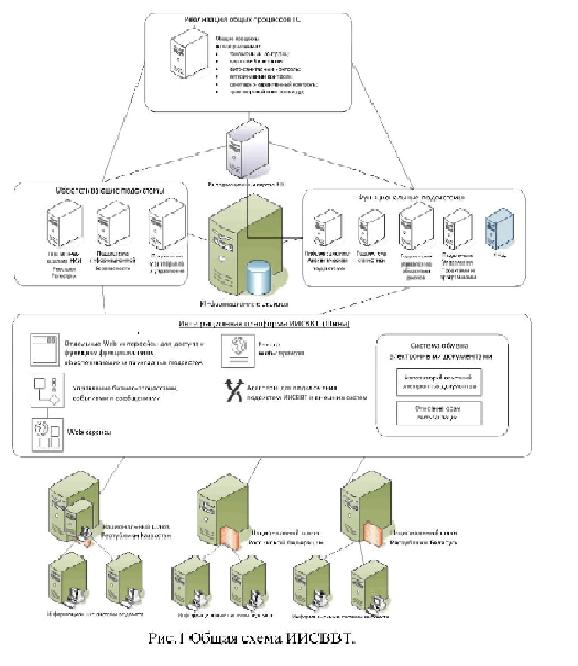 

4.2.1 Общие требования к узлу Комиссии Таможенного союза

      Узел Комиссии Таможенного союза ИИСВВТ должен включать:



      - сетевую и вычислительную инфраструктуру; 



      - среду разработки и исполнения технологических процессов; 



      - информационные системы Комиссии Таможенного союза; 



      - централизованные информационные ресурсы Комиссии Таможенного союза, в том числе: 



      – электронную базу НСИ Таможенного союза;



      – электронную базу нормативно-правовой информации Таможенного союза;



      – электронные базы таможенной статистики внешней и статистики взаимной торговли;



      – хранилище аналитических и статистических данных;



      – электронную базу данных нормативно-технической документации ИИСВВТ;



      – электронную базу документов и сообщений, формируемых в результате внешнего информационного взаимодействия;



      – электронную базу документов и сообщений общих процессов Таможенного союза, формируемую в ходе взаимодействия интеграционного сегмента Комиссии ИИСВВТ с интеграционными сегментами государств-членов Таможенного союза;



      – базу данных о выданных лицензиях и разрешительных документах на экспорт и (или) импорт отдельных видов товаров (уточнение состава информационных ресурсов проводится на этапах эскизного и технического проектирования);



      - централизованные информационные сервисы, предоставляемые миссией Таможенного союза;



      - формационный портал Комиссии Таможенного союза;



      - интеграционную платформу, обеспечивающую разработку и исполнение технологических процессов Комиссии Таможенного союза;



      -платформу обмена электронными документами по принципу «Единого окна»;



      - интеграционный шлюз, обеспечивающий взаимодействие с внешней средой, включая Государственные интеграционные сегменты государств-членов Таможенного союза;



      -средства информационной безопасности (состав средств информационной безопасности определяется на этапе эскизного проектирования и уточняется на этапе технического проектирования).



      Узел комиссии должен выполнять следующие функции:



      - централизованное ведение и предоставление общих информационных ресурсов (НСИ, НПИ, классификаторы, реестры и пр.);



      - централизованную реализацию бизнес-процессов Таможенного союза;



      -предоставление национальным узлам и внешним системам формирование статистических и аналитических информационных массивов на основе поступающей статистической и оперативной информации;



      - предоставление единой точки доступа к информационным ресурсам Таможенного союза для внешних пользователей и внешних информационных систем;



      - управление интеграционными сегментами национальных узлов путем централизованного мониторинга, централизованного обновления программного обеспечения и настроек интеграционных шлюзов (включая правила маршрутизации, правила ФЛК, обновления описание структур данных и т.д.).



      Проектирование и разработка узла Комиссии ИИСВВТ и его нентов должны выполняться на основании частного технического я (ЧТЗ), утверждаемого в порядке, определяемом Комиссией таможенного союза.

4.2.2 Общие требования к государственным (национальным) интеграционным сегментам

      Государственные (национальные) интеграционные сегменты должны:



      - использовать единую нормативно-справочную информацию, ведение которой осуществляет Комиссия Таможенного союза;



      - реализовывать бизнес-логику информационного взаимодействия национальных информационных систем;



      - обеспечивать, при необходимости, преобразование форматов передаваемой информации на основании информации о форматах данных, определенных Комиссией Таможенного союза;



      - осуществлять безопасную и защищенную передачу данных с использованием сервиса «Доверенной третьей стороны», предоставляемого интеграционным сегментом Комиссии Таможенного союза;



      - обеспечивать полное и достоверное обеспечение информацией интеграционного сегмента Комиссии Таможенного союза;



      создавать, модернизировать и эксплуатировать свои Государственные (национальные) интеграционные сегменты в соответствие с действующими межгосударственными стандартами, определенными решением Комиссии таможенного союза к применению в ИИСВВТ.



      Государственные (национальные) интеграционные сегменты ИИСВВТ должны включать в себя следующие средства:



      - сетевую и вычислительную инфраструктуру;



      - среду разработки и исполнения технологических процессов;



      - интеграционный шлюз, обеспечивающий взаимодействие с внешней средой, включая Государственные (национальные) интеграционные сегменты государств-членов Таможенного союза и интеграционный сегмент Комиссии Таможенного союза;



      - средства информационной безопасности, в том числе:



      – удостоверяющий центр на основе Инфраструктуры открытых ключей;



      – аппаратно-программный комплекс «Доверенной третьей стороны», построенный в соответствии с рекомендациями ITU-T серия X.842 (Информационные технологии – Методы защиты – Руководящие указания по применению и управлению службами доверенной третьей стороны);



      – средства администрирования и конфигурирования.



      Проектирование государственных (национальных) интеграционных сегментов ИИСВВТ должно выполняться на основании отдельных ЧТЗ, утверждаемых в порядке, определяемом Комиссией Таможенного союза.



      ЧТЗ на создание государственных (национальных) интеграционных сегментов ИИСВВТ разрабатываются заказчиком соответствующего интеграционного сегмента на основании типового отдельного ЧТЗ на государственный (национальный) интеграционный сегмент, утверждаемого в порядке, определяемом Комиссией Таможенного союза.

4.2.3 Общие требования к интеграционной платформе ИИСВВТ

      Интеграционная платформа ИИСВВТ должна обеспечивать асинхронную передачу, преобразование и проверку передаваемых данных в соответствии с заданными форматами и правилами.



      Интеграционные шлюзы должны входить в состав государственных (национальных) интеграционных сегментов и интеграционного сегмента Комиссии.



      Интеграционные шлюзы должны выполнять следующие основные:



      - поддержка информационного обмена между узлами ИИСВВТ, в том числе прием и передача электронных документов, сообщений и преобразование форматов;



      - управление информационными потоками между интеграционными сегментами, маршрутизация и контроль доставки сообщений.

4.2.4 Перечень подсистем ИИСВВТ, их назначение и основные характеристики

      В состав ИИСВВТ должны входить следующие подсистемы:



      * Интеграционная платформа



      * Информационный портал Комиссии таможенного союза (КТС);



      * Функциональные подсистемы Комиссии Таможенного союза:



      – Информационно-аналитическая подсистема;



      – Подсистема статистики;



      – Подсистема управления проектами и программами;



      – Подсистема управления областями рисков;



      – И т.д.



      * Обеспечивающие подсистемы ИИСВВТ:



      – Подсистема ведения нормативно-справочной информации, реестров и регистров КТС;



      – Подсистема информационной безопасности;



      – Подсистема мониторинга и управления.



      Перечень подсистем будет уточнен на стадии эскизного проекта по мере определения функциональных пользователей подсистем и согласования с ними их функциональности.

4.2.4.1 Интеграционная платформа ИИС ВВТ

      Взаимодействие подсистем ИИСВВТ, а также внешние взаимодействия узла КТС с национальными системами должны поддерживаться единой интеграционной платформой, включающей поддержку Web-сервисов, управление процессами и систему обмена электронными документами.



      Интеграционная платформа предназначена также для реализации информационного обмена Интеграционного сегмента Комиссии с внешними системами, для чего в ее состав входят:



      - шлюзы ко внешним системам, обеспечивающие конвертирование данных в формат ИИСВВТ и в форматы внешних систем, совместимость с транспортными протоколами внешних по отношению к ИИСВВТ систем, с которыми поддерживается электронный обмен данными, сообщениями и документами; 



      - компоненты, обеспечивающие представление информации внешним пользователям ИИСВВТ через информационный портал КТС. 



      Интеграционная платформа также включает в себя систему обмена электронными документами.



      В среде интеграционной платформы должны описываться и реализовываться общие процессы ТС, используя централизованные информационные ресурсы и предоставляемые функциональными подсистемами центрального узла и национальных узлов сервисами.

4.2.4.2 Информационный портал КТС

      Информационный портал КТС предназначен для предоставления пользователям различных категорий (сотрудникам КТС, специалистам правительств и контролирующих органов государств-членов ТС, представителям бизнес-сообщества и т.п.) авторизованного и анонимного доступа к сервисам ИИСВВТ и информационным ресурсам Комиссии Таможенного союза, в т.ч. к решениям Межгоссовета и Комиссии Таможенного союза, а также к другой необходимой нормативно-правовой информации.



      Информационный портал КТС должен создаваться на основе модернизации и расширения функциональных возможностей существующего официального интернет-сайта Комиссии таможенного союза (www.tsouz.ru).

4.2.4.3 Функциональные подсистемы Комиссии Таможенного союза

4.2.4.3.1 Информационно-аналитическая подсистема

      Информационно-аналитическая подсистема представляет собой аналитическую систему предназначенную для:



      - обеспечения сотрудников Секретариата и руководства Комиссии актуальной, полной и представленной в наглядном виде фактической информацией о динамике процессов внешней и взаимной торговли государств-членов Таможенного Союза и проходящих в них экономических процессах; 



      - многокритериального анализа информации, накапливаемой в базах данных Интеграционного сегмента Комиссии (информационных ресурсах Комиссии); 



      - подготовки вариантов решений в области деятельности Комиссии и секретариата Таможенного союза; 



      - оценки тенденций и возможных изменений в динамике процессов с



целью поддержки принятия решений в области тарифного и



нетарифного регулирования внешней торговли государств-членов



Таможенного союза.

4.2.4.3.2  Подсистема статистики

      Подсистема статистики предназначена для приема, хранения, обработки, контроля и анализа таможенной статистики внешней торговли и статистики взаимной торговли государств-членов Таможенного союза, а также статистических данных об общих процессах внешней и взаимной торговли Таможенного союза с целью обеспечения полного и достоверного учета данных в торговле с третьими странами и во взаимной торговле, анализа основных тенденций, структуры и динамики внешнеторговых потоков, обеспечения Комиссии Таможенного союза и уполномоченных органов государств-членов Таможенного союза информацией для принятия решений в области торговой политики.

4.2.4.3.3 Подсистема управления проектами и программами

      Подсистема предназначена для учета, контроля исполнения и аналитической поддержки функций по мониторингу реализации Решений Межгосударственного Совета ЕврАзЭС (высшего органа Таможенного союза), решений Комисии Таможенного союза, других проектов, программ и планов мероприятий.

4.2.4.3.4 Подсистема управления областями рисков

      Комиссия Таможенного союза, в соответствии с нормами таможенного законодательства Таможенного союза, может определить область рисков, в отношении которых таможенные органы в обязательном порядке разрабатывают и применяют меры по их минимизации (п. 4 ст.128 Кодекса) и другими Решениями Комиссии Таможенного союза и Межгоссовета (высшего органа Таможенного союза).



      Указанная функция Комиссии Таможенного союза, как наднационального органа, осуществляющего внешнеторговое регулирование в Таможенном союзе, должна быть реализована посредством создания и эксплуатации в интеграционном сегменте Комиссии Таможенного союза централизованной подсистемы управления областями рисков.



      При этом под областью риска понимаются отдельные сгруппированные объекты анализа риска, в отношении которых требуется применение отдельных форм таможенного контроля или их совокупности, а также повышение эффективности таможенного администрирования (п. 6 ст. 127 Кодекса).



      Подсистема управления областями рисков предназначена для



отслеживания соответствия требованиям стандартов, обоснования



организационно-технических решений по повышению качества



информационных и административно-управленческих процессов, предоставляемых услуг, по совершенствованию системы информационно-аналитической поддержки принимаемых решений на всех уровнях управления Таможенного союза, по снижению временных, организационных и финансовых издержек при осуществлении внешнеторговых операций.

4.2.4.4 Обеспечивающие подсистемы ИИСВВТ

4.2.4.4.1 Подсистема ведения нормативно-справочной информации,



реестров и регистров КТС

      Централизованная подсистема нормативно-справочной информации предназначена для:



      - ведения баз данных, содержащих общую нормативно-справочную информацию Таможенного союза, классификаторы, тарифы и другую информацию, используемую для осуществления регулирования внешней и взаимной торговли;



      - предоставления нормативно-справочной информации интеграционным сегментам государств-участников Таможенного союза; 



      - распространение указанной информации среди заинтересованных лиц (участников ВЭД) и контролирующих органов государств-членов Таможенного союза, в задачи которых входят управление и контроль процессов внешней и взаимной торговли на национальном уровне. 

4.2.4.4.2 Подсистема информационной безопасности

      Централизованная подсистема информационной безопасности (СИБ) предназначена для обеспечения информационной безопасности и защиты информации, используемой в рамках ИИСВВТ.



      Обеспечение доступности информации достигается с помощью установки межсетевых экранов и средств доверенной третьей стороны (ДТС).



      Обеспечение целостности информации достигается с помощью защищенных сервисов ДТС на базе инфраструктуры открытых ключей (PKI) и решается с помощью использования средств защиты каналов (VPN) и применения антивирусных средств.



      Конфиденциальность информации обеспечивается с помощью защиты каналов (VPN), применения защищенных сервисов на базе PKI, шифрования конфиденциальной информации при хранении, аутентификации пользователей при доступе к конфиденциальной информации и использования антивирусных средств.



      Обеспечение юридической силы при электронном взаимодействии достигается с помощью применения защищенных (доверенных) сервисов ДТС с применением требований и правил документирования информации в электронном виде на основе общей инфраструктуры обеспечения юридической силы электронных документов.



      СИБ должна обеспечивать решение следующих задач:



      - управление доступом внутренних и внешних пользователей на уровне Интеграционного сегмента Комиссии ИИСВВТ; 



      - управление средствами аутентификации пользователей; 



      - управление средствами криптозащиты информации, включая средства выдачи, отзыва и контроля сертификатов, а так же служб, выполняющих процессы шифрования, установки и обработки ЭЦП; 



      - антивирусная защита информации; 



      - защита каналов связи; 



      - межсетевое экранирование; 



      - защита конфиденциальной информациисредства защиты от НСД; 



      - резервное копирование и восстановление информации. 



      В состав подсистемы обеспечения информационной безопасности должны входить следующие основные программно-аппаратные компоненты:



      - компонент управления информационной безопасностью; 



      - компонент управления доступом пользователей; 



      - компонент антивирусной защиты; 



      - компонент электронной цифровой подписи (криптографическая система) на основе Инфраструктуры открытых ключей (Public Key Infrastructure); 



      - Аппаратно-программный комплекс «Доверенной третьей стороны» (АПК ДТС); 



      - компонент защиты каналов связи; 



      - компонент межсетевого экранирования; 



      - компонент защиты конфиденциальной информации от НСД; 



      - компонент мониторинга событий информационной безопасности; 



      - компонент резервного копирования и восстановления. 



      СИБ должна охватывать все функциональные компоненты (информационные системы или комплексы) ИИСВВТ в связи с чем окончательный состав подсистем и структура СИБ должны уточняться на этапе технического проектирования в зависимости от состава и значимости функциональных компонент ИИСВВТ.



      Уточненные требования к СИБ ИИСВВТ должны быть представлены в отдельном ЧТЗ, согласованным с уполномоченными органами Сторон в области информационной безопасности.

4.2.4.4.3 Подсистема мониторинга и управления

      Подсистема должна выполнять функции мониторинга и оперативного управления всей Системой, включая:



      - оперативное выявление сбойных и аварийных ситуаций; 



      - централизованное управление настройками компонентов системы, включая как центральные, так и распределенные компоненты; 



      - централизованное управление обновлением программного обеспечения. 



      Подсистема должна иметь возможность функционировать в следующих режимах:



      - штатный режим, должен являться основным режимом функционирования, обеспечивающим выполнение задач Подсистемы. В рамках режима осуществляется пополнение Подсистемы и Системы в целом из внешних электронных информационных массивов; 



      - ежим системного администрирования, должен являться технологическим режимом и использоваться для сопровождения Системы в целом, в том числе – изменения конфигурации, параметров работы, настроек, выполнения регламентного обслуживания программно-технических средств.



      Кроме этого, в режиме системного администрирования должны выполняться функции, связанные с реконфигурацией, конвертированием и архивированием баз данных Системы в целом. После возникновения отказа в одном из компонентов Системы, режим должен обеспечивать перевод отказавших компонентов в штатный режим функционирования после идентификации возникшего отказа и устранения его причин.

4.2.5 Способы и средства взаимодействия между компонентами ИИСВВТ

4.2.5.1 Модели информационного обмена

      Реализация информационного обмена в ИИСВВТ должна осуществляться через систему интеграционных шлюзов, которые входят как составные части в интеграционные сегменты (национальные и Комиссии). Для управления информационным обменом должна использоваться интеграционная платформа.



      В соответствии с Концепцией архитектура ИИСВВТ представляет собой совокупность иерархической и сетевой моделей.



      В рамках иерархической модели должны поддерживаться:



      - формирование и использование общих информационных ресурсов Комиссии Таможенного союза, в том числе:



      - нормативно-справочная информация, находящаяся в ведении Комиссии и используемая в Системе; – нормативно-правовая информация Таможенного союза; – хранилище данных, предназначенное для обеспечения деятельности Комиссии.



      Реализация общих процессов Таможенного союза по следующим направлениям:



      - таможенный контроль; 



      - налоговый контроль; 



      - карантинный фитосанитарный контроль; 



      - ветеринарный контроль; 



      - санитарно-карантинный контроль; 



      - транспортный контроль; 



      - другие виды государственного контроля в области внешней и взаимной торговли; 



      и т.п. 



      ИИСВВТ должна обеспечивать возможность реализации общих процессов Таможенного союза как в виде сетевых, так и в виде иерархических процессов, а также выполнять перевод уже реализованного процесса из одной модели в другую.



      В качестве понятийного аппарата для использования при создании ИИСВВТ рекомендуется использовать следующие термины:



      Учетная система (Registry System, дословно – «система регистрации» согласно ЮНСИТРАЛ (UNCITRAL, Комиссия ООН по праву международной торговли)) - регистрационная информационная система, содержащая информацию из правоустанавливающих документов субъектов электронного взаимодействия, на основании которой составляются или выдаются электронные передаваемые записи, обладающие юридической силой.



      Общая инфраструктура документирования информации в электронной форме (Identity Management System, дословно – «система управления идентификацией» согласно ЮНСИТРАЛ) - совокупность информационно-технологических и организационно-правовых мероприятий, правил и решений, реализуемых в целях придания юридической силы электронным передаваемым записям, содержащимся в учетных системах, основанных на этой общей инфраструктуре.



      Электронные передаваемые записи (Electronic Transferable Records, дословно – «электронные записи, способные к передаче» согласно ЮНСИТРАЛ) - разновидность электронных документов, зафиксированных в учетных системах, основанных на общей инфраструктуре документирования информации в электронной форме.



      Оператор учетной системы (Registry operator, дословно – «оператор системы регистрации» согласно ЮНСИТРАЛ) - организация, наделенная правом в соответствии с национальным законодательством, законодательством государства каждой из сторон международного договора (уполномоченный оператор) или в соответствии с торговыми обычаями (доверенный оператор) осуществлять деятельность по ведению электронных реестров, содержащих совокупность правоустанавливающих документов субъектов информационного взаимодействия.



      Оператор общей инфраструктуры документирования информации в электронной форме (IMS operator, дословно – «оператор системы управления идентификацией» или Trusted Third Party, дословно – «доверенная третья сторона» согласно ЮНСИТРАЛ) – организация, наделенная правом в соответствии с законодательством государства каждой из сторон международного договора (уполномоченный оператор) или в соответствии с торговыми обычаями (доверенный оператор) осуществлять деятельность по реализации функций правового содержания на основе общей инфраструктуры или отдельных компонент (сервисов) этой инфраструктуры.



      Правила документирования информации в электронной форме – установленный регламент действий участников учетных систем, основанных на общей инфраструктуре, – субъектов информационного взаимодействия, к которым относятся: пользователи и уполномоченные лица операторов учетных систем и компонентов (сервисов) общей инфраструктуры.



      Требования документирования информации в электронной форме –



установленная совокупность информационно-технологических и организационно-правовых мероприятий, правил и решений в части построения учетных систем, основанных на общей инфраструктуре, в том числе по использованию объектных идентификаторов.



      Аудит деятельности операторов учетных систем и общей инфраструктуры или отдельных компонент (сервисов) этой инфраструктуры – создаваемая в соответствии с международным договором или торговыми обычаями международная система контроля выполнения этими операторами установленных требований документирования информации в электронной форме.



      При реализации в составе ИИСВВТ учетных систем должна обеспечиваться стандартизация по следующим направлениям:



      - форматы изложения (контент) и представления (файл, запись в БД или др.) информации; 



      - правила документирования информации; 



      - регламент организации информационных потоков и/или доступа к информации (например – трансграничный механизм единого окна, cross-border single window facility согласно ЮНСИТРАЛ). 



      Общая инфраструктура документирования информации в электронной форме в ИИСВВТ должна состоять из ряда компонент, обеспечивающих на основе информационных технологий формализацию правовых процедур и состояний, в том числе:



      - инфраструктура открытых ключей - может быть технологической основой ИИСВВТ для реализации в электронном виде технологии подтверждения волеизъявления физических лиц – участников информационного взаимодействия. Одним из основных элементов инфраструктуры открытых ключей является провайдер сертификационных услуг (удостоверяющий центр); 



      - инфраструктура доверенного времени - может быть технологической основой ИИСВВТ для реализации в электронном виде технологии подтверждения времени издания электронного документа, на основе использования меток времени; 



      - инфраструктура доверенной третьей стороны (ДТС) - может быть технологической основой ИИСВВТ для реализации в электронном виде технологии подтверждения места издания электронного документа, факта, связанного с совершением юридически значимого действия, а также может быть технологической основой для реализации в электронном виде технологии нотариального и апостильного заверения бумажных документов. Инфраструктура ДТС может быть реализована на основе сервисов DVCS (RFC 3029) и других сервисов в соответствии с рекомендациями X.842;



      - инфраструктура мониторинга правовых статусов субъектов



информационного взаимодействия в рамках ИИСВВТ предназначена для



регистрации, поддержания в актуальном состоянии и прекращения действия правовых статусов субъектов информационного взаимодействия - юридических лиц, а также правомочий, полномочий и права подписи физических лиц;



      - функционирует на основе ведения электронных реестров, предполагает семантическую и лингвистическую совместимость этих реестров, а также защищенное исполнение.



      Формирование, хранение и прекращение юридической силы электронных передаваемых записей в ИИСВВТ должно отвечать правилам и требованиям документирования информации в электронной форме, при этом учетные системы, а также общая инфраструктура или ее отдельные компоненты (сервисы) должны управляться уполномоченными или доверенными операторами, деятельность которых подлежит аудиту.



      К электронным передаваемым записям должен быть обеспечен постоянный безопасный доступ (режим on-line). На основании электронных передаваемых записей могут выдаваться выписки в форме электронных документов, которые могут иметь юридическую силу в статусе off-line. При этом через некоторый регламентировано установленный промежуток времени они могут быть подтверждены либо путем получения доступа к актуальным учетным системам, либо путем получения актуализированных выписок из этих учетных систем.



      Общая инфраструктура документирования информации в электронной



форме в ИИСВВТ должна создаваться на многодоменной основе в связи с



необходимостью использования совокупности национальных криптографических алгоритмов электронной цифровой подписи и в соответствии с законодательством государств-членов Таможенного союза. При этом «равнопрочность» всех доменов обеспечивается применением общих правил и требований документирования информации в электронной форме. Описание интеграционной составной части системы, а также детальное разграничение межгосударственной и национальных инфраструктур документирования информации в электронной форме в ИИСВВТ должно проводиться на этапе технического проектирования.



      Требования документирования информации в электронной форме при создании ИИСВВТ должны формироваться на иерархической основе и включать следующие уровни:



      - концептуальный уровень, в рамках которого разрабатываются функциональные основы построения ИИСВВТ; 



      - общесистемный уровень, в котором разрабатываются основные требования к системе, как результат эскизного проектирования;



      - компонентный уровень, в котором конкретизируются требования к построению отдельных учетных систем (подсистем) ИИСВВТ и компонент (сервисов) общей инфраструктуры, прежде всего, в объектовом разрезе; 



      - уровень субъектов информационного взаимодействия, в рамках которого должны быть подготовлены Правила документирования информации в электронной форме, прежде всего, в клиентском разрезе; 



      - уровень комплексной информационной безопасности ИИСВВТ, в котором комплексная система защиты информации (КСЗИ) общей инфраструктуры документирования информации в электронной форме интегрируется с КСЗИ учетных систем, обеспечивая некоторый заранее установленный уровень защищенности с учетом защиты различных видов информации ограниченного доступа. 



      Деятельность операторов учетных систем и компонент общей инфраструктуры документирования информации в электронной форме должна быть формализована в рамках утверждаемых Комиссией Таможенного союза Положений и Регламентов. Кроме того, все виды операторов должны проходить процедуры международного аудита, форма и полномочия которого должны определяться соответствующим соглашением государств-членов Таможенного союза.

4.2.5.2 Управление информационным обменом, сервисы ИИСВВТ

      Управление информационным обменом между узлами (государственными интеграционными сегментами и интеграционным сегментом Комиссии) ИИСВВТ должно быть реализовано средствами интеграционной платформы ИИСВВТ (Enterprise Service Bus - ESB). При этом взаимодействующие посредством интеграционной шины компоненты ИИСВВТ должны быть представлены в виде сервисов, поддерживающих принципы «Единого окна».



      Проектирование сервисов должно вестись с учетом стандартов WS-*, определяющих как базовые принципы построения сервисов (WS Basic Profile), так и специфические требования, связанные с обеспечение безопасности, маршрутизацией, обеспечение гарантированной доставки и т.д.



      Для обеспечения регулярного подхода к управлению информационным обменом между распределенными компонентами системы, компоненты интеграционной платформы должны быть развернуты как в Интеграционном сегменте Комиссии, так в Национальных интеграционных сегментах.



      Компоненты интеграционной платформы ИИСВВТ должны обеспечивать, как базовые функции информационного обмена: контроль, маршрутизацию, преобразование, так и функции управления: технологический мониторинг, мониторинг и управление бизнес-процессами, управление и настройка (функции администрирования интеграционной шины).



      Средствами интеграционной платформы ИИСВВТ должна обеспечиваться поддержка гарантированной доставки сообщений.

4.2.6 Требования к квалификации персонала

      Требования к квалификации персонала определяются на конкретных объектах внедрения ИИСВВТ в соответствии с должностными инструкциями пользователей, разработка (или предложения по изменению) которых должны быть осуществлены этапах разработки частных технических заданий на компоненты ИИСВВТ.



      В руководствах пользователя каждого компонента ИИСВВТ в обязательном порядке должны указываться требования по специальной подготовке персонала и необходимых знаниях для эксплуатации компонентов.



      Необходима разработка порядка подготовки пользователей к работе с компонентами ИИСВВТ, а также определить требования к их квалификации в зависимости от решаемых задач.

4.2.7 Показатели назначения

      Для оценки эффективности ИИСВВТ должны использоваться следующие показатели назначения:



      - вероятностно-временные показатели для оценки надежности и своевременности предоставления пользователям запрашиваемой информации; 



      - вероятностные показатели для оценки полноты и достоверности используемой информации; 



      - вероятностные показатели для оценки контроля и мониторинга отдельных компонентов и системы в целом; 



      - относительное количество своевременно представленной информации на запросы пользователей ИИСВВТ; 



      - относительное количество качественно выполненных административно-управленческих функций; 



      - вероятностные показатели для комплексной оценки и прогнозирования качества и рисков при функционирования ИИСВВТ. 



      Целевое назначение компонентов ИИСВВТ должно сохраняться на протяжении всего срока ее эксплуатации.



      Система должна обеспечивать возможность модернизации при любых организационных и функциональных изменениях в Таможенном союзе. В ходе модернизации ИИСВВТ должна быть обеспечена возможность сохранения и дальнейшего использования всей необходимой информации, хранящейся в Системе.

4.2.8 Требования к надежности

      Технические и программные средства, входящие в состав комплексов средств автоматизации (КСА) ИИСВВТ, должны функционировать в непрерывном режиме круглосуточно (с учетом ежедневного технического обслуживания).



      Вероятность безотказной работы на суточном интервале работ технических средств ИИСВВТ, размещаемых на каждом из объектов автоматизации, должна быть не хуже 0,985.



      Отказом для технических средств ИИСВВТ является невозможность обработки сообщений и запросов, вызванная отказами оборудования.



      Технические средства ИИСВВТ не должны требовать постоянного присутствия обслуживающего персонала.



      Отказы технических средств или потеря электропитания не должны приводить к потере и искажению информации.



      Восстановление работоспособности технических средств ИИСВВТ допускается производить путем замены отдельных блоков или устройств в целом.



      Гарантийный срок на ИССВВТ – не менее одного года. Гарантийные обязательства на покупные комплектующие изделия определяются документами поставщика.



      Надежность КСА ИИСВВТ должна обеспечиваться:



      1) аппаратурным резервированием:



      - серверного оборудования; 



      - коммуникационного оборудования; 



      - оборудования АРМ; 



      - линий связи; 



      - источников питания;



      2) функциональной избыточностью; 



      3) наличием средств оперативной и автономной диагностики; 



      4) наличием группового комплекта запасного имущества и принадлежностей (ЗИП). 



      Система бесперебойного электропитания должна обеспечивать функционирование технических средств в течение не менее 15 минут после аварийного отключения электроэнергии.



      На все поставляемые технические средства в документации должен быть указан назначенный срок службы, или назначенный ресурс. Средний срок службы КСА ИИСВВТ в целом – не менее 10 лет с учҰтом проведения восстановительных работ.

4.2.9 Требования по безопасности

      Все внешние элементы технических средств ИИСВВТ, находящиеся под напряжением, должны иметь защиту от случайного прикосновения, а сами технические средства иметь «зануление» или защитное заземление в соответствии с ГОСТ 12.1.030-81 и Правилами устройства электроустановок.



      Система электропитания должна обеспечивать защитное отключение при перегрузках и коротких замыканиях в цепях нагрузки, а также аварийное ручное отключение.



      Общие требования пожарной безопасности должны соответствовать нормам на бытовое электрооборудование. В случае возгорания не должно выделяться ядовитых газов и дымов. После снятия электропитания должно быть доступно применение средств пожаротушения.



      Факторы, оказывающие вредные воздействия на здоровье со стороны всех элементов Системы (в том числе инфракрасное, ультрафиолетовое, рентгеновское и электромагнитное излучения, вибрация, шум, электростатические поля, ультразвук строчной частоты и т.д.), не должны превышать действующих норм таких, как СанПиН 2.2.2./2.4.1340-03 от 03.06.2003 г.

4.2.10 Требования по эргономике и технической эстетике

      Программные компоненты Интеграционного сегмента Комиссии и государственных (национальных) интеграционных сегментов ИИСВВТ, с которыми пользователь будет взаимодействовать через пользовательский интерфейс, должны быть реализованы с учетом следующих требований:



      - интерфейс программных компонент Интеграционного сегмента Комиссии должен быть полностью русскоязычным, за исключением принятых в сфере международной торговли иноязычных терминов; 



      - интерфейс программных компонент государственного (национального) интеграционного сегмента Комиссии может быть реализован на национальном языке государства-члена Таможенного союза; 



      - информационные сообщения и сообщения об ошибках должны быть краткими и предельно ясными, при этом, в конце сообщения об ошибке, в круглых скобках, могут встречаться иноязычные слова и фразы, более подробно описывающие возникшую ошибку и предназначенные для персонала служб технической поддержки; 



      - интерфейс программных компонент должен иметь возможность подстраиваться под текущее разрешение экрана пользователя, при этом минимально поддерживаемое разрешение экрана должно быть 800х600 точек; 



      - наименования полей должны быть предельно ясными и не должны иметь сокращений и аббревиатур, кроме принятых в сфере международной торговли и таможенного дела; 



      - все справочные данные должны вводиться только с использованием соответствующих справочников; 



      - меню и экранные формы не должны содержать пунктов и кнопок, которые пользователь не может использовать согласно его текущих прав в соответствии с назначенной ему ролью; 



      - экранные формы должны быть однотипными, иметь встроенную контекстно-зависимую систему подсказок и подсветку «горячих» клавиш; 



      - все однотипные операции должны быть унифицированы; 



      - цветовая палитра интерфейса не должна перегружать зрение пользователя чрезмерной контрастностью; 



      - интерфейс должен позволять всю необходимую информацию водить с использованием клавиатуры, при этом использование манипулятора «мышь» не должно являться обязательным. 



      Требования уточняются в ходе эскизного проектирования.

4.2.11 Требования к транспортабельности

      Требования по транспортабельности серверных частей Системы не предъявляются.



      Система должна поддерживать возможность использования мобильных автоматизированных рабочих мест пользователей.

4.2.12 Требования к эксплуатации, техническому обслуживанию, ремонту



и хранению

      Эксплуатация, техническое обслуживание, ремонт и хранение компонентов ИИСВВТ должны проводиться на основании межгосударственных стандартов, определенных на этапе технического проектирования ИИСВВТ, либо в соответствии с нормативными документами, принимаемыми Комиссией Таможенного союза в соответствии с Соглашением о создании, функционировании и развитии интегрированной информационной системы внешней и взаимной торговли Таможенного союза.

4.2.13 Требования к защите информации от несанкционированного



доступа

      Механизмы защиты информации в ИИСВВТ должны обеспечивать доступность, целостность (полноту и достоверность), конфиденциальность и юридическую силу электронных документов при взаимодействии информационных систем государств-членов ТС, а также действовать в правовом поле, едином для всех государств-членов ТС, участвующих в информационном обмене в рамках ТС.



      Информационная безопасность ИИСВВТ должна достигаться путем реализации соответствующего комплекса мероприятий по управлению информационной безопасностью, которые должны быть представлены политиками, методами, процедурами, организационно-техническими структурами и функциями программного обеспечения.



      Информационная безопасность ИИСВВТ должна обеспечиваться как на уровне национальных требований к обеспечению безопасности, так и с учетом межгосударственного взаимодействия информационных систем государств-участников Таможенного союза.



      Создание ИИСВВТ не должно требовать от государств-членов Таможенного союза внесения изменений снижающих требования в средства обеспечения информационной безопасности информационных систем государственных органов государств-членов Таможенного союза, регулирующих внешнюю и взаимную торговлю.



      Система управления информационной безопасностью ИИСВВТ должна обеспечивать организационные и технические аспекты эффективного управления безопасностью информационных технологий, применяемых в ИИСВВТ, в соответствии с межгосударственными стандартами, перечень которых утверждается Комиссией Таможенного союза.



      В качестве организационных и технических мер, направленных на обеспечение защиты ИИСВВТ должны применяться:



      - физическая охрана средств вычислительной техники и носителей информации; 



      - защита закрытых ключей электронной подписи; 



      - разграничение доступа пользователей к информации и процессам обработки; 



      - установка и периодическое тестирование средств защиты от НСД; 



      - проведение мероприятий по антивирусной защите; 



      - осуществление контроля эффективности средств защиты от НСД. 



      Подсистема антивирусной защиты должна обеспечить защиту ИИСВВТ от угроз и последствий, исходящих от проникновения и воздействия вредоносных программ:



      - нарушение конфиденциальности данных;



      - нарушение целостности данных; 



      - нарушение доступности информационных систем. 



      Должно быть предусмотрено распространение средств антивирусной защиты на все информационные ресурсы ИИСВВТ.



      Подсистема защиты конфиденциальной информации от несанкционированного доступа (НСД) должна состоять из средств защиты каналов (VPN), средств аутентификации пользователей и средств шифрования конфиденциальной информации.



      Подсистема электронной подписи (ЭП), применяемая для обеспечения защиты электронных документов и сообщений, циркулирующих в ИИСВВТ, должна строиться на основе Инфраструктуры Открытых Ключей (Public Key Infrastructure, далее PKI) в соответствии с международными рекомендациями PKI Х509 с использованием национальных криптографических алгоритмов государств-членов ТС.



      Механизм обеспечения юридической значимости электронного взаимодействия в ИИСВВТ в рамках единого таможенного пространства государств-членов ТС должен строиться на основе PKI и аппаратно-программного комплекса «Доверенной третьей стороны» (АПК ДТС). Это позволит Центральному узлу ИИСВВТ обеспечить предоставление сервисов проверки и заверения сообщений и документов, представленных в электронном виде, включая электронную подпись, фиксирование во времени факта проверки и его статус, целостность и авторство сообщения или документа.



      Аппаратно-программный комплекс ДТС, должен включать в себя следующие компоненты:



      * Удостоверяющий центр сертификатов ключей подписи для криптографических алгоритмов ГОСТ, RSA,, PKI X.509). 



      * Служба атрибутирования (RFC 5755 ). 



      * Служба электронного нотариата (RFC 3029, RFC 3161, RFC 2560).



      * Служба документирования (ISO 15489-1-2001). 



      * Служба маркеров доверенного времени, основанная на глобальном эталонном источнике точного времени (группа сигналов системы ГЛОНАСС или GPS). 



      * Служба регистрации и ведения идентификаторов объектов. 



      * Система управления базами данных (СУБД). 



      * АРМ Администратора АПК ДТС. 



      * АРМ пользователя услуг ДТС. 



      * Интеграционный комплект, обеспечивающий условия корректного встраивания механизмов обращения к сервисам ДТС из прикладных информационных систем. 



      Подсистема защиты каналов связи на сетевом уровне с использованием в качестве транспортной среды глобальных информационных сетей, должна строиться на основе технологии построения виртуальных сетей (VPN-технологий) RFC 2401 (IPSec), RFC 2402 (AH), RFC 2406 (ESP), RFC 2409 (IKE).



      Межсетевые экраны (МЭ) подсистемы межсетевого экранирования в ИИСВВТ должны обеспечивать:



      - принятие решения по фильтрации для каждого сетевого пакета независимо; 



      - возможность регистрации входа (выхода) администратора МЭ в систему (из системы) либо загрузки и инициализации системы и ее программного останова; 



      - фильтрацию пакетов служебных протоколов, служащих для диагностики и управления работой сетевых устройств; 



      - фильтрацию с учетом входного и выходного сетевого интерфейса как средство проверки подлинности сетевых адресов;



      - фильтрацию с учетом любых значащих полей сетевых пакетов; 



      - восстановление после сбоев и отказов оборудования; 



      - возможность регламентного тестирования правил фильтрации, процесса идентификации, аутентификации и регистрации действий администратора МЭ; 



      - восстановление после сбоев и отказов; 



      - возможность сокрытия субъектов (объектов) и/или прикладных функций защищаемой сети, возможность трансляции сетевых адресов; 



      - дистанционную сигнализацию попыток нарушения правил фильтрации; 



      - регистрацию и учет запрашиваемых сервисов прикладного уровня; 



      - программируемую реакцию на события в МЭ; 



      - возможность идентификации и аутентификации администратора МЭ при его запросах на доступ по коду (паролю) временного действия; 



      - блокирование доступа не идентифицированного субъекта или субъекта, подлинность идентификации которого при аутентификации не подтвердилась; 



      - контроль целостности своей программной и информационной части по контрольным суммам как в процессе загрузки, так и динамически; 



      - оперативное восстановление свойств экранирования; 



      - возможность реализации различных наборов правил обработки трафика на различных интерфейсах; 



      - возможность определения собственных правил фильтрации трафика; 



      - возможность организации демилитаризованной зоны; 



      - наличие возможности удаленного конфигурирования; 



      - наличие графического интерфейса конфигурации; 



      - возможность резервирования/восстановления текущей конфигурации. 



      Основными требованиями к подсистеме мониторинга событий информационной безопасности являются:



      - централизованный сбор, анализ и корреляции событий информационной безопасности от множества источников (МЭ, IDS, сетевого оборудования, рабочих станций и серверов, системы контроля доступа в здание и т.д.); 



      - аудит и мониторинг событий безопасности с сигнализацией администратору безопасности. 



      Требования уточняются в ходе эскизного проектирования.

4.2.14 Требования по сохранности информации

      Сохранность данных должна быть обеспечена при помощи системы резервного копирования.



      Подсистема резервного копирования и восстановления может входить в состав аппаратно программных комплексов функциональных компонент (информационных систем) ИИСВВТ или строиться как отдельный компонент подсистемы информационной безопасности.



      При проведении мероприятий по резервному копированию и восстановлению информационных ресурсов ИИСВВТ необходимо руководствоваться следующим:



      - минимально необходимый объем резервной информации во избежание любого повреждения должен храниться в достаточно отдаленном месте от здания, где размещен ЦОД Интеграционного сегмента Комиссии; 



      - резервная информация должна быть обеспечена гарантированным уровнем физической защиты от несанкционированного доступа и воздействий окружающей среды; 



      - оборудование резервного копирования должно регулярно подвергаться тестированию; 



      - процедуры восстановления следует регулярно актуализировать и тестировать для обеспечения уверенности в их эффективности; 



      - следует определять периоды хранения информации, а также учитывать требования к архивным копиям долговременного хранения. 



      Средства резервирования должны быть адекватны для обеспечения уверенности в том, что вся важная информация и программное обеспечение могут быть восстановлены после аварии, сбоя оборудования или стихийного бедствия.



      Требования уточняются в ходе эскизного проектирования.

4.2.15 Требования к средствам защиты от внешних воздействий

      Защита ИИСВВТ от влияния внешних воздействий должно обеспечиваться за счет реализации комплекса мероприятий, предъявляемых к проектированию и оснащению ЦОД, в которых будут размещаться аппаратно-программные компоненты ИИСВВТ.



      Требования уточняются в ходе эскизного проектирования.

4.2.16 Требования по патентной чистоте

Программно-аппаратные средства, технологии, алгоритмы обработки данных, иные составные части ИИСВВТ должны обладать патентной чистотой на территории всех государств-членов Таможенного союза.

4.2.17 Требования к стандартизации и унификации

      При техническом и рабочем проектировании компонент ИИСВВТ должны соблюдаться требования действующих национальных, межгосударственных, международных (при необходимости) стандартов, в области информационно-телекоммуникационных технологий. Перечень стандартов, на основе, которых будет осуществляться разработка, модернизация и эксплуатация ИИСВВТ утверждается Комиссией Таможенного союза.



      Указанный перечень должен содержать следующие документы:



      * Стандарты на средства передачи и хранения информации, обеспечение взаимодействия различных устройств цифровой записи для обмена и хранения информации; 



      * Стандарты, обеспечивающие требования к оборудованию и взаимосвязи оборудований. 



      * Стандарты, определяющие управление и обмен данными, обеспечивающие взаимодействие систем, включая взаимодействие с другими системами. 



      * Стандарты на программные средства, в том числе платформы и сервисы распределенных приложений;



      * Стандарты на средства защиты и обеспечение безопасности информации; 



      * Стандарты, определяющие требования к операционным системам и языкам программирования; 



      * Стандарты, обеспечивающие качество разработки. 



      * Стандарты, определяющие принципы организации и проведения



эксплуатации;



      * Стандарты на интерфейсы пользователей, включая обеспечение доступности людей с ограниченными возможностями; 



      * Стандарты, определяющие принципы управления информационными технологиями при эксплуатации. 



      * Стандарты на средства идентификации, в том числе, определяющие автоматическую идентификацию; 



      * Стандарты на средства документационного обеспечения, включая стандарты на языки описания и обработки документов; 



      * Стандарты по оборудованию офисов; 



      * Стандарты по биометрии; 



      * Стандарты по компьютерной графике, обработке изображений, и данных представления об окружающей среде; 



      * Стандарты, определяющие качество печати, сканирования и копирования печатных документов; 



      * Стандарты, определяющие экологические требования к оборудованию. 



      Конкретный перечень межгосударственных стандартов определяется на этапе эскизного проектирования и уточняется на этапе технического роектирования.

4.2.18 Дополнительные требования

      Дополнительные требования не предъявляются.

4.3 Требования к функциям, выполняемым Системой

4.3.1 Общие функциональные требования

      ИИСВВТ должна реализовывать следующие функции в целом:



      - обеспечение информационного взаимодействия на основе межгосударственных и межведомственных соглашений; 



      - обеспечение информационно-аналитической поддержки принятия решений в области внешней и взаимной торговли Таможенного союза; 



      - создание и ведение единой системы нормативно-справочной информации внешней и взаимной торговли Таможенного союза; 



      - формирование интегрированной информационной структуры межгосударственного обмена данными и электронными документами на таможенной территории Таможенного союза; 



      - создание общих для государств-членов интегрирующих элементов и пополняемых централизованных информационных ресурсов; 



      - информационного обеспечения общих процессов Таможенного союза; 



      - организация информационного взаимодействия органов, осуществляющих государственный контроль (таможенный, фитосанитарный, ветеринарный, санитарно-карантинный, транспортный, экспортный и другие) на таможенной территории Таможенного союза;



      - обеспечение органов государств-членов Таможенного союза, осуществляющих государственный контроль, информацией, необходимой и достаточной для осуществления всех видов государственного контроля при перемещении товаров через таможенную границу Таможенного союза; 



      - обеспечение информационной безопасности; 



      - обеспечение публичного доступа к нормативным правовым актам государств-членов Таможенного союза в области внешней и взаимной торговли. 



      Организация взаимодействия должна быть выполнена на базе использования интеграционного сегмента Комиссии Таможенного союза и национальных интеграционных сегментов государств-членов Таможенного союза.

4.3.2 Требования к реализации общих процессов Таможенного союза

      В соответствии с Концепцией под термином «общие процессы Таможенного союза» понимаются операции и процедуры, регламентированные (установленные) законодательством Таможенного союза и законодательствами государств-членов, которые начинаются на территории одного из государств-членов, а заканчиваются (изменяются) на территории другого государства-члена.



      ИИСВВТ должна поддерживать реализацию общих процессов Таможенного союза по следующим направлениям:



      - таможенный контроль; 



      - налоговый контроль; 



      - карантинный фитосанитарный контроль; 



      - ветеринарный контроль; 



      - санитарно-карантинный контроль; 



      - транспортный контроль; 



      - другие виды государственного контроля в области внешней и взаимной торговли. 



      Детальный перечень поддерживаемых ИИСВВТ общих процессов Таможенного союза разрабатывается на этапе эскизного и технического проектирования ИИСВВТ и может уточняться по результатам реализации компонентов ИИСВВТ. Состав сведений, используемых при реализации общих процессов Таможенного союза, формируется на базе первичной информации, используемой в национальных информационных системах, согласно международных договоров государств-членов Таможенного союза, Решений Комиссии Таможенного союза и межведомственных соглашений (протоколов) об информационном взаимодействии между органами государств-членов Таможенного союза, участвующими в регулировании внешней и взаимной торговли.



      ИИСВВТ должна быть построена таким образом, чтобы обеспечивать поддержку не только перечисленных основных процессов, но и других внешнеторговых процессов, потребность в реализации которых может возникнуть в ходе развития Таможенного союза.



      Работы по проектированию и реализации общих процессов Таможенного союза должны производиться поэтапно по мере развития функциональности ИИСВВТ и сопровождаться созданием согласованных моделей данных, документов и процессов. Результаты проектирования должны использоваться в качестве требований для:



      - реализации поддержки общего процесса с использованием



существующих средств ИИСВВТ;



      - разработки, доработки и настройки ведомственных систем



государств-членов ТС, задействованных в конкретном общем



процессе;



      - разработки, доработки и настройки Государственных (национальных) интеграционных сегментов и Интеграционного сегмента Комиссии ИИСВВТ.



      При выполнении работ по проектированию и реализации общих процессов Таможенного союза в среде ИИСВВТ в общем случае должна выполняться следующая последовательность действий:



      1. На этапе общесистемного проектирования ИИСВВТ должен быть разработан комплекс нормативно-технических документов Таможенного союза, необходимых для создания, модернизации и эксплуатации ИИСВВТ. А также определены международные и межгосударственные стандарты, необходимые для разработки и описания общих процессов Таможенного союза, организации электронного обмена данными, а также организована разработка поддержание в актуальном состоянии модели данных Таможенного союза и репозитария (альбомов форматов) электронных форм документов ИИСВВТ.



      2. Для каждого общего процесса Таможенного союза организуется разработка (доработка) и документирование технологии реализации задачи (комплекса задач), описание процесса, разработка технических условий информационного взаимодействия (регламента, технических требований по представлению информации). При необходимости на данном этапе разрабатываются и включаются в репозиторий ИИСВВТ новые форматы электронных документов, либо дорабатываются ранее утвержденные.



      3. По результатам проведенных работ создается технорабочий проект реализации процесса в среде ИИСВВТ, включающий описание реализуемых процессов, используемые электронные документы и НСИ, регламенты и среду информационного взаимодействия. Должно быть определено, какие предметно-ориентированные функции должны быть реализованы в интеграционном сегменте Комиссии и в Государственных интеграционных сегментах для реализации задачи (процесса) в среде ИИСВВТ. Техническое выполнение указанных работ обеспечивают организации-разработчики интеграционного сегмента Комиссии.



      4. Эксперты рабочих групп Координационного совета по информационным технологиям при Комиссии Таможенного союза (далее – Координационный совет) согласовывают и представляют проекты документов в Координационный совет. 



      5. Координационный совет рассматривает и рекомендует документы для утверждения на Комиссии Таможенного союза. 



      6. Принятое решение Комиссии Таможенного союза по вопросам подготовки, реализации в рамках ИИСВВТ и введении в действие разработанных технологий, технических условий, электронных документов и доработке (или разработке, при необходимости) соответствующей предметно-ориентированной подсистемы реализуется службой поддержки и развития ИИСВВТ. 



      7. Служба поддержки и развития ИИСВВТ реализует разработанные



технологии (задачи) на базе типовых компонентов ИИСВВТ. Служба



поддержки и развития ИИСВВТ для реализации разработанных технологий



(задач), при необходимости разработки специализированного программного обеспечения предметно-ориентированной подсистемы Интеграционного сегмента Комиссии, привлекает специализированные организации.



      8. При необходимости может быть организована доработка



Государственных (национальных) интеграционных сегментов и ведомственных информационных систем государств-членов Таможенного союза для реализации требований утвержденных Комиссией Таможенного союза документов, регламентирующих реализацию нового процесса (задачи).



      8. Процесс (задача) отрабатывается на тестовом контуре ИИСВВТ и пилотных зонах, после чего вводится в действие.



      Общие процессы Таможенного союза в области внутренней и внешней торговли либо реализуются в среде интеграционной платформы центрального узла ИИСВВТ с использованием сервисов функциональных подсистем и централизованных информационных ресурсов, либо для их поддержки создается новая функциональная подсистема.

4.3.3 Требования к подсистемам ИИСВВТ

4.3.3.1 Интеграционная платформа ИИСВВТ

      Интеграционная платформа является основной интеграционной компонентой ИИСВВТ. Интеграционная платформа должна включать в себя общую интеграционную шину, систему обмена электронными документами, механизм обработки событий и сообщений, средства управления процессами, регистр Web-сервисов и другие компоненты. Полный перечень компонентов интеграционной платформы должен быть определен на этапе технического проектирования.



      Интеграционные платформа ИИСВВТ должна выполнять следующие функции:



      - поддержка информационного обмена с национальными интеграционными сегментами: прием и передача сообщений, преобразование форматов и форматно-логический контроль;



      - поддержка информационного обмена с внешними системами; 



      - описание и исполнение бизнес-процессов, возникающих в рамках общих таможенных процессов; 



      - управление информационными потоками между узлами ИИСВВТ, взаимодействие со средой передачи сообщений, маршрутизация и контроль доставки сообщений, уведомление о наступлении событий, контроль регламентных процессов и т.д.; 



      - обмен электронными документами в соответствии с принципом «Единого окна». 

4.3.3.1.1 Система обмена электронными документами

      Система обмена электронными документами должна обеспечивать обмен электронными документами в рамках ТС и должна основываться на концепции юридически значимого обмена XML-представлениями конкретных документов, используемых в процессах ТС.



      Для визуализации документа должен использоваться набор ассоциированных с электронным документом форм визуализации.

4.3.3.2 Информационный портал КТС

      Информационный портал КТС должен обеспечивать выполнение следующих функций:



      - доступ к общей и закрытой части портала. Доступ к закрытой части должен ограничивается с использованием средств подсистемы информационной безопасности; 



      - возможность публикации на портале информационных ресурсов (документы, НСИ, фотографии, таблицы, графические ресурсы, формы ввода и т.п.), в том числе ресурсов, ведение которых обеспечивают подсистемы, входящие в состав ИИСВВТ; 



      - предоставлять сервисы для авторизованных пользователей по получению электронных документов из состава информационных ресурсов Комиссии, в том числе подписанных ЭП; 



      - обеспечивать публикацию новостных сообщений о событиях и мероприятиях КТС; 



      - ведение тематических форумов для предоставления возможности общения лицам, заинтересованным в развитии внешней и взаимной торговли; 



      - возможность управления контентом информационного портала КТС в соответствии с заданными правами доступа. 



      Детальные требования к подсистеме информационного портала КТС должны быть определены в отдельном ЧТЗ.

4.3.3.3 Функциональные подсистемы ИИСВВТ

4.3.3.3.1 Информационно-аналитическая подсистема

      Информационно-аналитическая подсистема должна обеспечивать выполнение следующих функций:



      - Формирование аналитических запросов и отчетов по консолидированным данным таможенной статистики внешней и статистики взаимной торговли государств-членов ТС, в том числе:



      * анализ структуры внешней и взаимной торговли государств-членов ТС (ТН ВЭД, страны, направления перемещения и т.п.); 



      * анализ динамики показателей внешней и взаимной торговли государств-членов ТС; 



      * анализ расчетных показателей (индексов, соотношений) внешней и взаимной торговли государств-членов ТС; 



      * сравнительный анализ показателей внешней и взаимной торговли у государств-членов ТС; 



      * оценка расхождений в статистике внешней торговли государств-членов ТС, в том числе на основе сопоставления статистики с данными стран-партнеров; 



      * отображение и анализ показателей внешней и взаимной торговли государств-членов ТС на электронной карте мира; 



      * настройка пользователем без применения программирования шаблонов аналитических запросов и отчетов по данным статистики внешней и взаимной торговли государств-членов ТС; 



      * формирование аналитических панелей (dashboards) для целей наглядного представления ключевой информации, связанной с таможенной статистикой внешней и статистикой взаимной торговли; 



      * картографический анализ; 



      * визуализированный анализ расположения транспортной



инфраструктуры, таможни, портов, границ и т.д.



      - В рамках ЧТЗ определения областей рисков КТС планируется



последовательное и поэтапное исследование процессов, форматов и



механизмов создания моделей, отражающих влияние мер тарифного и



нетарифного регулирования и интеграционных процессов на экономику



государств – членов Таможенного союза.



      - Формирование и ведение единого хранилища аналитических данных в составе информационных ресурсов интеграционного сегмента Комиссии, в том числе:



      * загрузка исходных (необработанных) данных из источников данных (файлов, баз данных); 



      * формирование витрин хранилища данных ИАПС; 



      * консолидация входных данных, включая проверку и согласование справочников и классификаторов, используемых в загружаемых данных, с электронной базой данных НСИ ИИСВВТ; 



      * унификация единиц измерения элементов данных статистики внешней и взаимной торговли государств-членов ТС (например, денежных единиц, единиц измерения); 



      * агрегация данных и формирование показателей, необходимых для функционирования ИАПС; 



      * формирование протоколов и технологической статистики по формированию аналитического хранилища данных; 



      * формирование отчета об актуальности данных в аналитическом хранилище в разрезе источников данных. 



      Детальные требования к информационно-аналитической подсистеме должны быть определены в отдельном ЧТЗ.

4.3.3.3.2 Подсистема статистики

      Подсистема статистики должна обеспечивать выполнение следующих функций:



      - получение данных статистики внешней торговли и статистики взаимной торговли от государственных органов государств-членов Таможенного союза, уполномоченных за предоставление данных; 



      - формирование оперативной технологической базы данных таможенной статистики внешней торговли и статистики взаимной торговли; 



      - формирование хранилища и витрин данных таможенной статистики внешней торговли и статистики взаимной торговли; 



      - сверка данных таможенной статистики внешней торговли Российской Федерации с аналогичными данными статистики внешней торговли Республики Беларусь и Республики Казахстан с целью борьбы с контрабандой товаров, а также статистикой стран-контрагентов;



      - формирование и подготовка к публикации регламентных отчетов, бюллетеней и сборников таможенной статистики внешней и статистики взаимной торговли;



      - формирование нерегламентных отчетов по данным таможенной статистики внешней и статистики взаимной торговли; 



      - долговременное согласованное хранение таможенной статистики внешней и статистики взаимной торговли товарами; 



      - размещение электронных публикаций на портале ИИСВВТ в сети Интернет в автоматическом режиме;



      предоставление органам Таможенного союза данных статистики внешней торговли и статистики взаимной торговли; 



      - трансформирование таможенной статистики в стандартные графики различных видов (графики, диаграммы); 



      - отображение статистических данных внешней и взаимной торговли государств-членов ТС на электронной карте (графики, диаграммы);



      - распространение и предоставление статистической информации среди общественности, научно-исследовательских организаций, средств массовой информации через сеть Internet. 



      Детальные требования к подсистеме статистики должны быть определены в отдельном ЧТЗ.

4.3.3.3.3 Подсистема управления проектами и программами

      Подсистема управления проектами и программами должна обеспечивать выполнение следующих функций:



      - мониторинг исполнения таможенного законодательства Таможенного союза на единой таможенной территории Таможенного союза:



      – ведение списка объектов, субъектов и участников мониторинга, определение периода, критериев оценки и способов проведения мониторинга;



      – контроль процесса и сроков разработки, согласования и вступления в силу международных договоров, формирующих договорно-правовую базу Таможенного союза;



      – контроль исполнения норм таможенного законодательства Таможенного союза в части, отнесенной к компетенции Комиссии Таможенного союза;



      – фиксация результатов мониторинга и предложений по реализации результатов мониторинга;



      – просмотр и поиск информации по результатам мониторинга;



      – формирование отчетности по результатам проведенного мониторинга;



      -формирование исходных (плановых) и отслеживание фактических показателей;



      - проверка в автоматизированном режиме корректности введенных данных;



      - контроль выполнения планов (графиков), в том числе формирование отчетов и контроль исполнения сетевых графиков в различных разрезах; 



      - мониторинг фактографических данных, включая загрузку из различных источников данных, подтверждающих либо характеризующих ход выполнения Решений, планов, графиков, проектов и программ с использованием средств полнотекстового и параметрического поиска по хранилищу документов;



      - контроль исполнительской дисциплины при реализации Решений, планов, графиков, проектов и программ; 



      - подготовка данных в согласованных форматах о контролируемых Решениях, плановых и фактических показателях для загрузки в хранилище аналитических данных с целью дальнейшего анализа средствами ИАПС ИИСВВТ. 



      Детальные требования к подсистеме управления проектами и программами должны быть определены в отдельном ЧТЗ.

4.3.3.3.4 Подсистема управления областями рисков

      Под областью риска понимаются отдельные сгруппированные объекты анализа риска, в отношении которых требуется применение отдельных форм таможенного контроля или их совокупности, а также повышение эффективности таможенного администрирования (п. 6 ст. 127 Кодекса).



      Подсистема управления областями рисков должна обеспечивать выполнение следующих функций:



      - сбор и накопление необходимой информации для целей выявления Комиссией Таможенного союза соответствующих областей рисков; 



      - обработка и комплексный анализ информации для определения Комиссией Таможенного союза соответствующих областей рисков; 



      - выявление, прогнозирование и выработки мер по предотвращению нарушений законодательства Таможенного союза и (или) законодательства государств – членов Таможенного союза. 



      Подсистема управления рисками должна обеспечивать с не менее 90% степенью вероятности выявление определенных несоответствий в торговых сделках. Подсистема должна позволять использовать различные источники информации и ее состав не должен выходить за рамки рекомендаций Всемирной таможенной организации.



      Исходя из общего состояния трансграничной торговли государств-членов Таможенного союза, подсистема управления рисками должна обеспечивать определение:



      - совокупности условий и факторов, влияющих на области рисков, относящихся к компетенции Комиссии Таможенного союза, применительно к таможенной территории Таможенного союза; 



      - объектов анализа областей рисков, относящихся к компетенции Комиссии Таможенного союза; 



      - критериев и параметров (количество перемещений товаров, их номенклатура, получатели товаров и т.д.), влияющих на области рисков, относящихся к компетенции Комиссии Таможенного союза; 



      - оценки возможной величины ущерба, в случае возникновения области рисков определяемых Комиссией Таможенного союза. 



      Подсистема управления областями рисков:



      - не должна быть подвержена человеческим ошибкам и не ограничена человеческим восприятием;



      - проверяет данные с целью выявления моделей и должна находить взаимосвязанные элементы в имеющейся информации и сопоставлять эти данные с нарушениями таможенного законодательства Таможенного союза; 



      - должна проводить оценку избирательности по всем типам информации, а также по всем случаям сравнения или наличия связей между отдельными элементами информации; 



      - должна функционировать в режиме самообучения, совершенствуя созданные ею модели областей рисков;.



      Участники внешнеторговой деятельности и должностные лица контролирующих органов государств-членов Таможенного союза не должны знать, какие правила применяются при определении областей рисков, доступ к которым должен иметь только очень ограниченный круг специалистов.



      Детальные требования к подсистеме управления областями рисков должны быть определены в отдельном ЧТЗ.

4.3.3.4 Обеспечивающие подсистемы ИИСВВТ

4.3.3.4.1 Подсистема ведения нормативно-справочной информации (НСИ),



реестров и регистров КТС

      В части таможенно-тарифного регулирования должны быть реализованы следующие функции подсистемы:



      - ведение единой ТН ВЭД ТС, в том числе внесение корректировок в электронную базу данных, ее публикацию и онлайн доступ к электронной версии; 



      - ведение единого классификатора и своевременное доведение изменений до всех заинтересованных сторон; 



      - ведение единого таможенного тарифа, в том числе внесение корректировок в электронную базу данных, ее публикацию и онлайн доступ к электронной версии; 



      - ведение перечней товаров, при ввозе которых государства-члены Таможенного союза применяют более высокие или более низкие тарифы и перечень чувствительных товарных позиций, решение по таможенно-тарифному регулированию импорта которых принимается Комиссией Таможенного союза, в том числе внесение корректировок в электронную базу данных, ее публикацию и онлайн доступ к электронной версии; 



      - ведение тарифных квот, в том числе формирование и предоставление уполномоченным органам информации о выдаче лицензий на ввоз товаров, в отношении которых установлены тарифные квоты; 



      - ведение единой системы таможенных преференций; 



      - ведение перечня тарифных льгот и порядка их применения; 



      - ведение сводного перечня товаров, поставляемых в третьи страны, в отношении которых применяются экспортные пошлины. 



      В части нетарифного регулирования должны быть реализованы следующие функции подсистемы:



      - ведение Единого перечня товаров, к которым применяются запреты или ограничения на ввоз или вывоз государствами-участниками Таможенного союза в рамках Евразийского экономического сообщества в торговле с третьими странами; 



      - ведение Перечня товаров, являющихся существенно важными для внутреннего рынка Таможенного союза; 



      - ведение Перечня отдельных товаров, в отношении которых осуществляется наблюдение; 



      - ведение перечня организаций, которым предоставляется исключительное право на экспорт и (или) импорт отдельных видов товаров;



      - лицензирование в сфере внешней торговли товарами; 



      - выдача разрешений на экспорт и (или) импорт товаров, в отношении которых осуществляется наблюдение; 



     - выдача заключений (разрешительных документов) на экспорт и (или) импорт товаров, включенных в Единый перечень товаров, к которым применяются запреты или ограничения на ввоз или вывоз государствами-участниками Таможенного союза в рамках Евразийского экономического сообщества в торговле с третьими странами, предусмотренных Положениями о применении ограничений».



      В части технического регулирования должны быть реализованы следующие функции подсистемы:



      - ведение текстов международных правовых документов в области технического регулирования, принятых в рамках Таможенного союза; 



      - ведение информации об органах государств - членов Таможенного союза по техническому регулированию; 



      - ведение информации об органах государств - членов Таможенного союза по аккредитации; 



      - ведение информации об органах государственного контроля (надзора) в области технического регулирования государств - членов Таможенного союза; 



      - ведение Единого реестра органов по сертификации и испытательных лабораторий (центров) Таможенного союза; 



      - ведение Единого перечня продукции, подлежащей обязательной оценке (подтверждению) соответствия в рамках Таможенного союза с выдачей единых документов; 



      - ведение Единого перечня продукции, в отношении которой устанавливаются обязательные требования в рамках Таможенного союза; 



      - ведение планов (программ) разработки технических регламентов Таможенного союза; 



      - ведение базы принятых технических регламентов Таможенного союза и ЕврАзЭС; 



      - ведение программ (планов) стандартизации для целей технических регламентов Таможенного союза; 



      - ведение перечней стандартов, применяемых для целей оценки (подтверждения) соответствия техническим регламентам Таможенного союза; 



      - ведение Единого реестра выданных сертификатов соответствия и зарегистрированных деклараций о соответствии, оформленных по единой форме; 



      - ведение учета результатов государственного контроля (надзора) в области технического регулирования; 



      - ведение фактов нарушения требований технических регламентов Таможенного союза и ЕврАзЭС, выявленных на единой таможенной территории Таможенного союза, в том числе в результате осуществления государственного контроля (надзора); 



      - ведение фактов причинения вреда и нанесения ущерба жизни и здоровью человека, имуществу, окружающей среде, жизни и здоровью животных и растений (с учетом тяжести этого вреда) вследствие нарушения требований технических регламентов Таможенного союза и ЕврАзЭС; 



      - ведение информации о мерах, принятых для устранения нарушений требований технических регламентов Таможенного союза и ЕврАзЭС. 



      В части ведения единой для всех государств-членов Таможенного союза нормативно-справочной и нормативной правовой информацией должны быть автоматизированы следующие функции подсистемы:



      - централизованное ведение НСИ (справочников, классификаторов, реестров), совместно используемых в сфере внешней и взаимной торговли; 



      - интерактивное редактирование НСИ в соответствии с установленными правами доступа; 



      - управление процессом выпуска новых версий и архивного хранения НСИ за предшествующий период времени; 



      - прием обновлений НСИ из Государственных (национальных) интеграционных сегментов и рассылка обновлений НСИ.



      В части централизованного ведения и публикация нормативно-правовой информации:



      - управления хранилищем нормативных, официальных и рабочих документов, представляющих собой файлы электронных форматов (текстовые документы, графические файлы, аудио и видео и пр.), с поддержкой версионности, связей между документами и различных способов представления информации; 



      - обсуждение документов и проектов документов; 



      - поиск по документам, размещенным в хранилище; 



      - разработка и публикация единых форм документов. 



      Детальные требования к Подсистеме ведения нормативно-справочной информации, реестров и регистров КТС должны быть определены в отдельном ЧТЗ.

4.3.3.4.2 Подсистема информационной безопасности

      Подсистема информационной безопасности (СИБ) должна обеспечивать выполнение следующих функций:



      - управление пользователями на уровне Интеграционного сегмента



Комиссии ИИСВВТ;



      - управление средствами криптозащиты информации, включая средства выдачи, отзыва и контроля сертификатов, а так же служб, выполняющих процессы шифрования, установки и обработки ЭП; 



      - антивирусная защита информации; 



      - защита каналов связи; 



      - межсетевое экранирование; 



      - генерация и мониторинг событий информационной безопасности; 



      - резервное копирование и восстановление информации. 



      Детальные требования к СИБ ИИСВВТ должны быть определены в отдельном ЧТЗ.

4.3.3.4.3 Подсистема мониторинга и управления

      Подсистема мониторинга и управления должна обеспечивать выполнение следующих функций:



      - оперативное управление всей системой, включая распределенные компоненты; 



      - оперативное выявление сбойных и аварийных ситуаций; 



      - централизованное управление настройками компонентов системы, включая как центральные, так и распределенные компоненты; 



      - централизованное управление обновлением программного обеспечения. 

4.3.4 Требования к качеству реализации

      Относительное количество своевременно представленной информации на запросы пользователей ИИСВВТ должно быть не ниже 70%. Применяемая технология контроля должна обеспечивать безошибочность входной информации ИИСВВТ. В частности, вероятность отсутствия ошибки во входном сообщении, вводимом в БД, должна быть не ниже 0,95. При этом допустимое время контроля не должно превышать 3 мин. для входных обобщенных документов до 1000 знаков, в т.ч. для одного цифрового изображения формата А4 (картинки, подлежащей корректировке только правообладателем информации), и 30 мин. для входных детальных документов до 10000 знаков.



      Примечание. При вводе в БД под ошибкой или недопустимым искажением исходной информации от источника понимается такое изменение во входных данных, которое при реализации адекватных алгоритмов обработки имеет существенное отличие от официальных документов, и при дальнейшем использовании способно ввести должностное лицо в заблуждение.



      Достоверность изначальной входной информации должна подтверждаться подписью официально уполномоченного лица правообладателя информации. Корректность контроля вводимой в БД информации должна подтверждаться идентификационной подписью ответственного должностного лица службы контроля.



      Технология сбора и обновления информации от источников должна обеспечивать полноту отображения в БД впервые появившейся информации и актуальность текущей информации, используемой в ИИСВВТ. При этом вероятность обеспечения полноты и сохранения актуальности информации на момент ее использования должна быть не ниже 0.7.



      Применяемые технологии контроля, мониторинга и восстановления целостности системы должны ориентироваться на принятую модель угроз информационной безопасности ИИСВВТ и обеспечивать безопасное функционирование системы в течение суток непрерывной работы:



      - в штатном режиме - с вероятностью не ниже 0,95 при угрозах скрытного проникновения в систему случайных источников опасного воздействия, возникающих не чаще одного раза в неделю и среднем времени активизации угроз 6ч и более; 



      - в экстренном (автономном) режиме - с вероятностью не ниже 0,9 при угрозах преднамеренного внедрения в систему источника опасного воздействия с частотой внедрения не чаще одного раза в сутки и среднем времени активизации угроз 3ч и более. 



      При возникновении повышенного риска компьютерной атаки, угрожающей безопасному функционированию системы, должен предусматриваться автоматический переход к специальному автономному (экстренному) режиму функционирования. Реализация технологий защиты не должна приводить к нарушению требуемых вероятностно-временных характеристик функционирования системы в штатном режиме. При этом применяемые технологии контроля, мониторинга и восстановления целостности системы должны обеспечивать безопасное функционирование системы в течение суток непрерывной работы с вероятностью не ниже 0,8 при преднамеренного внедрения в систему источника опасного воздействия с частотой внедрения не чаще одного раза в час и активизацией в среднем за 1ч и более.



      Вероятность качественного функционирования ИИСВВТ в штатном режиме в течение суток непрерывной работы должна составлять не ниже 0.95.



      Риск нарушения комплексной безопасности ИИСВВТ при функционировании в штатном режиме в течение суток непрерывной работы должна составлять не ниже 0.95.

4.3.5 Простота и удобство использования

      Программные средства ИИСВВТ должны отвечать требованиям простоты и удобства использования с точки зрения конечного пользователя.

4.3.6 Производительность и масштабируемость

      Программно-аппаратные средства ИИСВВТ должны обеспечивать высокую масштабируемость по производительности и объему обрабатываемой информации без модификации прикладного программного обеспечения при:



      - увеличении субъектов информационного взаимодействия, в том числе при расширении состава государств-членов Таможенного союза; 



      - расширении перечня контролируемых процессов внешней и взаимной торговли (общих процессов Таможенного союза), в рамках которых осуществляется информационный обмен; 



      - изменении способа реализации контролируемых процессов; 



      - росте информационных потоков между узлами ИИСВВТ и внешними информационными системами; 



      - увеличении количества активных пользователей. 



      В ИИСВВТ необходимо использовать программное обеспечение, обладающее высокими показателями производительности, а также обеспечивающее как вертикальное, так и горизонтальное масштабирование. Это позволит обеспечить возможность модернизации системы при росте объемов обрабатываемой и хранимой информации.



      Для обеспечения эффективного использования доступных аппаратных средств, высокой производительности и масштабируемости ИИСВВТ по мере реализации с ее использованием общих процессов Таможенного союза необходимо использовать средства виртуализации. Выбор средств виртуализации должен быть выполнен на этапе технического проектирования.

4.3.7 Критерии отказов

      Для программных и аппаратных компонент ИИСВВТ задаются следующие виды отказов и их критерии:

4.4 Требования к видам обеспечения

4.4.1 Требования к математическому обеспечению

      Требования к математическому обеспечению будут детализированы в соответствующих ЧТЗ на подсистемы и компоненты ИИСВВТ.



      Математическое обеспечение ИИСВВТ должно включать математические модели и методики для количественной оценки надежности, вероятностно-временных характеристик функционирования системы и составных компонентов, безошибочности и конфиденциальности используемой информации, а также ее защищенности от опасных воздействий.



      Для проведения расчетов математическое обеспечение ИИСВВТ используется:



      - в процессе создания ИИСВВТ для прогноза показателей качества и рисков, оценки эффективности и обоснования технических решений, а также при проведении испытаний системы и составных компонентов; 



      - в процессе эксплуатации ИИСВВТ – в рамках подсистемы управления качеством и рисками для поиска рациональных способов повышения эффективности функционирования системы и составных компонентов, а также обоснования путей совершенствования и развития системы. 



      В качестве основы программных средств, реализующих математическое обеспечение ИИСВВТ, должен использоваться прототип программного стенда для оценки качества информационных и административно-управленческих процессов при функционировании ИИСВВТ. Требования к программным средствам, реализующим математическое обеспечение ИИСВВТ, определяются на стадиях эскизно-технического проектирования».

4.4.2 Требования к информационному обеспечению

      Требования к информационному обеспечению будут детализированы в соответствующих ЧТЗ на подсистемы и компоненты ИИСВВТ.

4.4.3 Требования к лингвистическому обеспечению

      Требования к лингвистическому обеспечению будут детализированы в соответствующих ЧТЗ на подсистемы и компоненты ИИСВВТ.



      ИИСВВТ должна создаваться с применением современных языков и средств описания предметной области, проектирования, разработки программного обеспечения с учетом международного опыта и лучших практик.

4.4.4 Требования к программному обеспечению

      Требования к программному обеспечению будут детализированы в соответствующих ЧТЗ на подсистемы и компоненты ИИСВВТ.

4.4.5 Требования к техническому обеспечению

4.4.5.1 Требования к видам и размещению комплексов технических средств

      Требования к видам и размещению комплекса технических средств Интеграционного сегмента Комиссии определяются в соответствующем ЧТЗ.



      Требования к видам и размещению комплексов технических средств национальных интеграционных сегментов определяются в соответствующих ЧТЗ, утверждаемых секретариатом Комиссией Таможенного союза.

4.4.5.2 Требования к сетевой инфраструктуре

      Требования к сетевой инфраструктуре будут детализированы в соответствующих ЧТЗ на подсистемы и компоненты ИИСВВТ



      Сетевая и вычислительная инфраструктура всех компонент ИИСВВТ должна включать:



      - сети передачи данных; 



      - системы хранения и архивирования данных; 



      - системы бесперебойного электроснабжения; 



      - системы управления оборудованием и т.д. 



      Создаваемая инфраструктура должна обеспечивать:



      - сбалансированность составляющих ее компонентов; 



      - наращиваемость; 



      - простоту и удобство использования; 



      - заданное качество обслуживания. 



      Требования могут уточняться в ходе эскизного и технического проектирования.

4.4.5.3 Требования к инженерной инфраструктуре Центров обработки данных

      Технические требования к каждой подсистеме инженерной инфраструктуры центров обработки данных ИИСВВТ, необходимые в соответствии с назначением ИИСВВТ, формулируются на этапе эскизного и технического проектирования.

4.4.6 Требования к организационному обеспечению

      Координация создания, обеспечения функционирования и развития ИИСВВТ, в соответствии с документами, утверждаемыми Комиссией Таможенного союза, возложена на секретариат Комиссии.

4.4.6.1 Требования к структуре и функциям подразделений, участвующих



в функционировании системы или обеспечивающих эксплуатацию

      Основными функциями подразделений, обеспечивающих координацию работ по созданию, развитию и эксплуатации ИИСВВТ должны являться:



      - координация работ по созданию и обеспечению функционирования ИИСВВТ в соответствии с документами, утверждаемыми Комиссией; 



      - подготовка проектов межгосударственных документов по вопросам применения информационных технологий и использования информационных ресурсов государств – членов Таможенного союза на таможенной территории Таможенного союза; 



      - проведение конкурсов по выбору исполнителей; 



      - ведение договорной работы с исполнителями работ; 



      - подготовка и согласование проектов ежегодных планов работ по созданию и развитию ИИСВВТ; 



      - разработка технических требований, технических заданий и других организационно-технических документов по проведению научно-исследовательских, опытно-конструкторских и иных работ, касающихся межгосударственного информационного взаимодействия, создания и развития ИИСВВТ; 



      - материально-техническое обеспечение функционирования ИИСВВТ; 



      - ведение единой системы классификаторов товаров; 



      - организация проведения независимых экспертиз предлагаемых технических и организационных решений; 



      - организация научного сопровождения разработки, модернизации и эксплуатации ИИСВВТ; 



      - организация подготовки кадров, обеспечивающих разработку и эксплуатацию ИИСВВТ; 



      - организация работ по проектированию, разработке, внедрению, приемке в эксплуатацию и дальнейшему сопровождению интеграционного сегмента Комиссии ИИСВВТ, информационных систем и информационных ресурсов Комиссии;



      - разработка и внедрение решений по обеспечению информационной безопасности интеграционного сегмента Комиссии ИИСВВТ, информационных систем и информационных ресурсов Комиссии; 



      - организация разработки и формирования перечня межгосударственных стандартов и другой нормативной документации, определяющих принципы создания, модернизации и эксплуатации ИИСВВТ; 



      - формирование и ведение в электронном виде общей нормативно-справочной информации Комиссии (классификаторов, реестров, перечней); 



      - организация разработки описаний общих процессов Таможенного союза, технических условий информационного взаимодействия и альбомов форматов электронных документов; 



      - обеспечение деятельности Координационного совета по информационным технологиям Комиссии Таможенного союза. 



      Также в процессе создания и обеспечения функционирования ИИСВВТ должны участвовать:



      * Координационный совет по информационным технологиям при Комиссии Таможенного союза; 



      * Доверенные третьи стороны в каждом государстве-члене Таможенного союза, уполномоченные осуществлять деятельность по проверке электронной подписи в электронных документах; 



      * Операторы национальных интеграционных сегментов государств-членов Таможенного союза, определяемые правительствами соответствующих государств. 

4.4.6.2 Требования к защите от ошибочных действий персонала системы

      Программные средства ИИСВВТ должны иметь функции по восстановлению данных при изменениях, вызванных ошибочными действиями пользователей. В критически важных и необратимых ситуациях должен быть предусмотрен механизм дополнительного подтверждения пользователем своих действий.

4.4.7 Требования к нормативно-правовому обеспечению

      В нормативно-правовое обеспечение ИИСВВТ должны входить нормативно-правовые акты Комиссии Таможенного союза по следующим направлениям:



      - определяющие порядок взаимодействия Сторон при разработке



проектной документации, сдаче-приемке, вводу у эксплуатацию и модернизации программно-аппаратных средств интеграционного сегмента Комиссии ИИСВВТ;



      - определяющие порядок взаимодействия Сторон при разработке проектной документации, сдаче-приемке, вводу в эксплуатацию и модернизации программно-аппаратных средств национальных интеграционных сегментов ИИСВВТ; 



      - определяющие порядок изменения технологий государственного контроля и регулирования внешней и взаимной торговли при внедрении компонентов ИИСВВТ. 



      Также в целях создания условий для эффективной организации разработки и развития нормативно-методической базы Таможенного союза с учетом работ по созданию ИИСВВТ необходимо обеспечить решение задач, направленных на:



      - единообразную трактовку заказчиками и разработчиками компонентов ИИСВВТ (участниками работ по созданию ИИСВВТ) правил межведомственного и международного информационного взаимодействия со средой интеграции приложений ИИСВВТ (интеграционной шиной ИИСВВТ); 



      - единообразную трактовку участниками работ по созданию ИИСВВТ, а также специалистами контролирующих органов государств-членов Таможенного союза, порядка и прикладной специфики межведомственного и международного информационного взаимодействия; 



      - единообразную трактовку всеми участниками процессов электронного обмена данными в Таможенном союзе состава, форматов и структур данных, составляющих предмет информационного взаимодействия в рамках ИИСВВТ. 



      Решение поставленных задач должно быть достигнуто за счет разработки, утверждения на уровне Комиссии и дальнейшего сопровождения (поддержания в актуальном состоянии) комплекта следующих документов:



      - Перечня межгосударственных стандартов, определяющих порядок разработки, модернизации и эксплуатации ИИСВВТ, а также отдельных технических требований; 



      * Протоколов информационного взаимодействия ИИСВВТ с внешними системами; 



      * Альбомов форматов электронных форм документов, используемых при электронном обмене данными в Таможенном союзе. 

5 Состав и содержание работ по созданию системы

      В соответствии с Концепцией и ТЭО, работы по созданию ИИСВВТ должны быть выполнены в две очереди.



      Работы первой очереди создания ИИСВВТ предполагается выполнять и соответственно осуществлять их финансирование в течение первого и второго года создания ИИСВВТ.



      Работы второй очереди создания ИИСВВТ предполагается выполнять и соответственно осуществлять их финансирование в течение третьего года создания ИИСВВТ.



      Работы первой очереди должны быть выполнены в три стадии в соответствии с ГОСТ 34.601. Перечень стадий и этапов работ приведен в Табл. 1.



      Стадии и этапы работ второй очереди должны быть уточнены по результатам реализации работ первой очереди.



      Табл. 1. Стадии и этапы работ по созданию ИССВВТ

6 Порядок контроля и приемки ИИСВВТ

6.1 Виды, состав, объем и методы испытаний системы

      Виды и состав испытаний компонентов ИИСВВТ должны соответствовать ГОСТ 34.603. Объем и методы испытаний должны определяться Программной и методикой испытаний (ПМИ).



      Испытания проводятся на средствах вычислительной техники, на которых установлены компоненты ИИСВВТ, подлежащие испытаниям.



      Техническое, программное и информационное обеспечение должно быть подготовлено к работе и настроено в соответствии с проектной и эксплуатационной документацией.



      Испытания проводятся в условиях, максимально приближенных к реальным условиям эксплуатации.

6.2 Общие требования к приемке работ по стадиям

      Сдача-приемка работ производится поэтапно, в соответствии с разделом 5 и календарными планами, которые должен содержаться в приложении к договорам между Заказчиком и Исполнителем работ по созданию компонентов ИИСВВТ.



      Исполнитель в срок не позднее пяти рабочих дней до дня окончания стадии (этапа) работ направляет в адрес Заказчика извещение (уведомление) о готовности работы к сдаче.



      Сдача-приемка выполненных работ производится приемочной комиссией, состав которой утверждается решением Комиссии Таможенного союза по представлению Координационного совета по информационным технологиям при КТС. В состав комиссии по приемке работ входят представители государств-членов Таможенного союза, сотрудники Секретариата Комиссии, представители Исполнителя, временно приглашенные технические специалисты и эксперты. В составе приемочной комиссии могут выделяться рабочие группы в зависимости от объема и характера результатов принимаемых работ на каждом этапе.



      Основной задачей комиссии является определение выполнения требований технического задания.



      В процессе согласования и утверждения документации по выполненному этапу работ приемочной комиссией осуществляется проверка ее полноты и качества.



      По результатам приемки выполненных работ подписывается акт приемочной комиссии, который оформляется в соответствии с требованиями, утвержденными решением Комиссии Таможенного союза.

6.3 Статус приемочной комиссии

      Статус приемочной комиссии определяется решением Комиссии Таможенного союза. Приемочная комиссия может наделяться следующими полномочиями:



      * Приемочная комиссия определяет количество и состав рабочих групп в зависимости от объема испытаний и характера проверяемых функций на каждом этапе испытаний; 



      * Приемочная комиссия отдает распоряжение к началу очередного этапа испытаний на основании извещения Исполнителем о готовности к проведению сдачи работ; 



      * Приемочная комиссия проводит приемо-сдаточные испытания, по результатам которых составляется технический акт сдачи-приемки работ. 

7 Требования к составу и содержанию работ по подготовке объектов автоматизации к вводу Системы в действие

      Для подготовки объектов автоматизации в вводу ИИСВВТ в действие должен быть проведен комплекс технических и организационных мероприятий, включающий следующие основные работы:



      - приобретение Заказчиком аппаратного и общесистемного программного обеспечения, используемого для оснащения объектов автоматизации ИИСВВТ; 



      - создание (выбор) центров обработки данных Интеграционного сегмента Комиссии ИИСВВТ и национальных сегментов ИИСВВТ; 



      - установка и наладка каналов связи, сетевого оборудования, серверов, других технических средств центров обработки данных ИИСВВТ; 



      - развертывание на технических средствах центров обработки данных ИИСВВТ общесистемного и прикладного программного обеспечения, баз данных, прикладных компонентов и сервисов ИИСВВТ в соответствии с подготовленным и согласованным с Заказчиком планом развертывания; 



      - создание структурных подразделений и служб, необходимых для функционирования ИИСВВТ, в соответствии с требованиями настоящего Технического задания, положениями технической документации на ИИСВВТ, организационно-распорядительными документами и решениями Комиссии Таможенного союза; 



      - приведение и поддержание в актуальном состоянии Заказчиком нормативно-справочной информации, используемой в ИИСВВТ к унифицированному виду в соответствии с требованиями настоящего Технического задания и положениями технической документации на ИИСВВТ; 



      - проведение обучения работе с информационно-программными средствами ИИСВВТ групп пользователей. 



      Требования к составу и содержанию работ по подготовке объекта автоматизации к вводу системы в действие, включая перечень основных мероприятий и их исполнителей, должны быть уточнены на стадии подготовки рабочей документации и по результатам опытной эксплуатации пилотного проекта ИИСВВТ.

8 Требования к документированию

      На ИИСВВТ разрабатывается документация в соответствии с требованиями ГОСТ 34.201-89, ГОСТ 34.601-90.



      Необходимое количество поставляемых комплектов эксплуатационной документации определяется Заказчиком-координатором работ по созданию ИИСВВТ.



      На стадии эскизного проектирования разрабатываются следующие документы:



      - частные ТЗ на подсистемы и компоненты ИИСВВТ; 



      - общесистемные решения: 

      1. Пояснительная записка к эскизному проекту;



      -  решения по техническому обеспечению:



      1. Схема структурная комплекса технических средств;



      На стадии технорабочего проектирования разрабатываются следующие документы:



      - общесистемные решения:



      1. Ведомость технического проекта; 



      2. Пояснительная записка к техническому проекту; 



      3. Описание постановки задач (комплекса задач); 



      4. Локальный сметный расчет; 



      5. Проектная оценка надежности системы; 



      6. Общее описание системы; 



      7. Программа и методика испытаний (компонентов, комплексов средств автоматизации, подсистемы, систем); 



      8. Модель угроз безопасности информации и нарушителя в ИИСВВТ, согласованная с заинтересованными органами исполнительной власти Российской Федерации; 



      9. ЧТЗ по обеспечению информационной безопасности; 



      - решения по организационному обеспечению:



      1. Описание организационной структуры; 



      2. Технологическая инструкция; 



      3. Руководство пользователя; 



      4. Описание технологического процесса обработки данных; 



      - решения по техническому обеспечению:



      1. Описание комплекса технических средств; 



      2. Спецификация оборудования; 



      3. Ведомость потребности в материалах; 



      4. Инструкция по эксплуатации КТС; 



      - решения по информационному обеспечению:



      1. Описание информационного обеспечения системы; 



      2. Описание организации информационной базы; 



      3. Описание систем классификации и кодирования; 



      4. Описание массива информации; 



      5. Альбомы форматов электронных документов; 



      - решения по программному обеспечению:



      1. Описание программного обеспечения.



      На стадии «Ввод в действие» разрабатываются следующие организационно-распорядительные документы:



      - акт завершения работ; 



      - акт приемки в опытную эксплуатацию; 



      - акт приемки в промышленную эксплуатацию; 



      - план график работ; 



      - приказ о составе приемочной комиссии; 



      - приказ о проведении работ; 



      - протокол испытаний; 



      - протокол согласований. 



      Каждому разработанному документу должно быть присвоено самостоятельное обозначение. Обозначения документов должны соответствовать ГОСТ 34.201-89.



      Изменения и дополнения к настоящему ТЗ разрабатываются в соответствии с ГОСТ 34.602-89.
					© 2012. РГП на ПХВ «Институт законодательства и правовой информации Республики Казахстан» Министерства юстиции Республики Казахстан
				От Республики

БеларусьОт Республики

КазахстанОт Российской ФедерацииС. РумасУ. ШукеевИ. Шувалов№ОтказКритерий1Отказ системы электроснабжения

в центрах обработки данных

ИИСВВТОтсутствие электропитания в

течение 1 минуты2Отказ сети передачи данных или

сетевого оборудованияНедоступность сети в течение

5 минут3Отказ серверного оборудования

ЦОД Интеграционного сегмента

ИИСВВТОтсутствие ответа от серверов

ЦОД в течение 5 минут4Отказ серверного оборудования

ЦОД национального сегмента

ИИСВВТОтсутствие ответа от серверов

ЦОД в течение 5 минут5Отказ системы передачи данных

(интеграционной шины ИИСВВТ)Задержка сообщений,

пересылаемых между

компонентами ИИСВВТ, более,

чем на 2 часа6Отказ подсистемы хранения

данных ИИСВВТНедоступность баз данных

более, чем на 2 часа7Отказ подсистемы

информационного взаимодействия

с внешними системамиНедоступность внешних

информационных систем более,

чем на 2 часа8Отказ прикладных программных

средств ИИСВВТНедоступность базовых функций

для пользователя более, чем

на 5 минут№

п.п.Стадии создания

ИИСВВТЭтапы работ1Эскизный проект1) Разработка предусмотренных настоящим

ТЗ частных ТЗ на подсистемы и компоненты

ИИСВВТ

2) Обследование объектов автоматизации и

разработка предварительных проектных

решений по ИИСВВТ и ее частям.

3) Формирование перечня действующих

национальных, межгосударственных,

международных (при необходимости)

стандартов, в области информационно-

телекоммуникационных технологий на

основе, которых будет осуществляться

разработка, модернизация и эксплуатация

ИИСВВТ.

Внесение для утверждения Комиссией

Таможенного союза перечня

межгосударственных стандартов, применение

которых будет положено в основу создания,

модернизации и эксплуатации ИИСВВТ.

4) Разработка документации на ИИСВВТ и

ее части.2Технорабочее

проектирование1) Разработка проектных решений по

системе и ее частям, включая решения по

обеспечению информационной безопасности.

2) Уточнение перечня межгосударственных

стандартов, закладываемых в создание,

модернизацию и эксплуатацию ИИСВВТ.

3) Разработка заданий на проектирование в

смежных частях проекта объекта

автоматизации.

4) Разработка или адаптация программ.

5) Сертификация программного продукта.

6) Разработка документации на ИИСВВТ и

ее части.

7) Разработка и оформление документации

на поставку изделий для комплектования

ИИСВВТ и (или) технических требований

(технических заданий) на их разработку.3Ввод в действие1) Подготовка объекта автоматизации к

вводу ИИСВВТ в действие.

2) Подготовка персонала.

3) Комплектация ИИСВВТ поставляемыми

изделиями (программными и техническими

средствами, программно-техническими

комплексами, информационными изделиями).

4) Строительно-монтажные работы (при

необходимости).

5) Организация и проведение мероприятий

по реализации системы менеджмента

качества.

6) Пусконаладочные работы.

7) Проведение предварительных испытаний.

8) Проведение опытной эксплуатации.

9) Проведение приемочных испытаний.